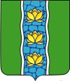 АДМИНИСТРАЦИЯ КУВШИНОВСКОГО РАЙОНАПОСТАНОВЛЕНИЕО внесении изменений в постановлениеадминистрации Кувшиновского района от 16.01.2020 № 15«Об утверждении муниципальной программы«Развитие отрасли «Культура» на 2020-2022 годы»В соответствии со статьей 179 Бюджетного кодекса Российской Федерации, Руководствуясь решением Собрания депутатов Кувшиновского района от 28.12.2020 № 64 «О внесении изменений и дополнений в решение Собрания депутатов Кувшиновского района № 65 от 28.12.2020 «О бюджете муниципального образования «Кувшиновский район» Тверской области на 2020 год и плановый период 2021 и 2022 годов», Порядком принятия решений о разработке муниципальных программ, формирования, реализации и проведения оценки эффективности реализации муниципальных программ, утвержденным постановлением администрации Кувшиновского района от 02.10.2017 № 337, постановлением администрации Кувшиновского района от 26.10.2020 № 385 «О перечне муниципальных программ Кувшиновского района»,ПОСТАНОВЛЯЮ:1. Внести в постановление администрации Кувшиновского района от 16.01.2020 № 15 «Об утверждении муниципальной программы «Развитие отрасли «Культура» на 2020-2022 годы» (ред.: 03.11.2020 № 395) следующие изменения:1.1 Раздел «Плановые объемы финансирования подпрограмм по годам реализации, в том числе обеспечивающей подпрограммы» в паспорте муниципальной программы муниципального образования «Кувшиновский район» изложить в новой редакции:1.2 Раздел «Плановые объемы финансирования задач подпрограммы по годам реализации» в паспорте подпрограммы 1 муниципальной программы муниципального образования «Кувшиновский район» изложить в новой редакции:1.3 Раздел «Плановые объемы финансирования задач подпрограммы по годам реализации» в паспорте подпрограммы 2 муниципальной программы муниципального образования «Кувшиновский район» изложить в новой редакции:2. Приложения 1, 2 и 3 к муниципальной программе  Кувшиновского района «Развитие отрасли «Культура»  на 2020-2022 годы» изложить в новой редакции (прилагается). 3. Контроль за исполнением настоящего постановления возложить на заместителя главы администрации Кувшиновского района А.С Белову.4. Настоящее постановление вступает в силу с момента подписания и подлежит размещению на официальном сайте администрации Кувшиновского района в сети «Интернет».Глава Кувшиновского района				                А.С. НикифороваПриложение 1к муниципальной программе Кувшиновского района«Развитие отрасли «Культура» на 2020 -2022 годы Характеристика
муниципальной программы муниципального образования «Кувшиновский район»
"Развитие отрасли «Культура» на 2020-2022 годы»"Главный администратор (администратор) муниципальной программы муниципального образования «Кувшиновский район»: Администрация Кувшиновского района (администраторы: МБУ «КРБС», МАУ «МККДЦ»)       Принятые обозначения и сокращения:    1. Программа – муниципальная программа муниципального образования «Кувшиновский район»;    2. Цель - цель муниципальной программы муниципального образования «Кувшиновский район»;    3. Подпрограмма - подпрограмма муниципальной программы муниципального образования «Кувшиновский район»;    4. Задача - задача подпрограммы;    5. Мероприятие - мероприятие подпрограммы;    6. Административное мероприятие - административное мероприятие подпрограммы или обеспечивающей подпрограммы;    7. Показатель - показатель цели программы, показатель задачи подпрограммы, показатель мероприятия подпрограммы (административного мероприятия).Приложение 2к муниципальной программе Кувшиновского района «Развитие отрасли «Культура» на 2020-2022 годыХарактеристика
основных показателей муниципальной программы муниципального образования «Кувшиновский район»
«Развитие отрасли «Культура» на 2020-2022 годы»
(наименование муниципальной программы муниципального образования «Кувшиновский район»)    1. Программа – муниципальная  программа муниципального образования «Кувшиновский район»;    2. Цель - цель муниципальной программы муниципального образования «Кувшиновский район»;    3.Подпрограмма - подпрограмма муниципальной  программы муниципального образования «Кувшиновский район»;    4. Задача - задача подпрограммы;    5. Показатель - показатель цели программы, показатель задачи подпрограммы.
_______________________
    * указывается источник данных (информации) для расчета значения показателей:    1 - для показателя, определенного исходя из данных государственного (федерального) статистического наблюдения, - наименование и реквизиты правового акта, которым утверждены формы отчетности, используемые при формировании статистического показателя;    2 - для показателя, рассчитанного по методикам, разработанным международными организациями - наименование международной организации, установившей показатель, методика расчета данного показателя (в случае ее наличия в открытом доступе) и ссылка на открытый источник публикации показателя;    3 - для показателя, рассчитанного по методикам, разработанным уполномоченными федеральными органами исполнительной власти - наименование и реквизиты федерального правового акта, установившего показатель, в случае его отсутствия указываются наименование и реквизиты соглашения о предоставлении межбюджетных трансфертов областному бюджету Тверской области из других бюджетов бюджетной системы Российской Федерации;    4 - для показателя, рассчитанного по методикам, разработанным главным администратором (администратором) государственной программы - наименование и реквизиты правового акта Тверской области, установившего показатель, в случае отсутствия утвержденной нормативным актом методики расчета показателя, указывается формулировка: «методика главного администратора (администратора) государственной программы»;    ** указывается формула расчета относительного показателя;    *** указываются реквизиты и наименование одного из указов Президента Российской Федерации:    от 07.05.2012 № 596 «О долгосрочной государственной экономической политике»;    от 07.05.2012 № 597 «О мероприятиях по реализации государственной социальной политики»;    от 07.05.2012 № 598 «О совершенствовании государственной политики в сфере здравоохранения»;    от 07.05.2012 № 599 «О мерах по реализации государственной политики в области образования и науки»;    от 07.05.2012 № 600 «О мерах по обеспечению граждан Российской Федерации доступным и комфортным жильем и повышению качества жилищно-коммунальных услуг»;    от 07.05.2012 № 601 «Об основных направлениях совершенствования системы государственного управления»;    от 07.05.2012 № 606 «О мерах по реализации демографической политики Российской Федерации»;    от 21.08.2012 № 1199 «Об оценке эффективности деятельности органов исполнительной власти субъектов Российской Федерации».Приложение3к муниципальной программе Кувшиновского района«Развитие отрасли «Культура» на 2020-2022 годы
ПЛАН
реализации муниципальной программы муниципального образования «Кувшиновский район» на среднесрочную перспективу«Развитие отрасли «Культура»»
(наименование муниципальной программы муниципального образования «Кувшиновский район»)на  2020-2022 годы 10.02.2021 г.№52г. КувшиновоПлановые объемы финансирования подпрограмм по годам реализации, в том числе обеспечивающей подпрограммыПодпрограммы2020 год2021 год2022 годИтого:Плановые объемы финансирования подпрограмм по годам реализации, в том числе обеспечивающей подпрограммыПодпрограмма 1 всего, в т.ч.:-местный бюджет-областной бюджет22668,817697,24971,624122,418949,75172,724202,915635,45172,770994,152282,315317,0Плановые объемы финансирования подпрограмм по годам реализации, в том числе обеспечивающей подпрограммыПодпрограмма 2 всего, в т.ч.:-местный бюджет- областной бюджет7880,75491,12361,17703,25631,22072,07692,05620,02072,023275,916742,36505,1Плановые объемы финансирования подпрограмм по годам реализации, в том числе обеспечивающей подпрограммыПодпрограмма 30,00,00,00,0Плановые объемы финансирования подпрограмм по годам реализации, в том числе обеспечивающей подпрограммыИтого:Местный бюджет-областной бюджет30549,523212,67332,731825,624580,97244,731849,921255,47244,794225,069048,921822,1Плановые объемы финансирования задач подпрограммы по годам реализацииЗадачи подпрограммы2020 год2021 год2022 годИтого:Плановые объемы финансирования задач подпрограммы по годам реализацииЗадача 1 всего, в т.ч.:-местный бюджет-областной бюджет 16897,316897,30,018279,018279,00,017978,517978,50,053154,853154,80,0Плановые объемы финансирования задач подпрограммы по годам реализацииЗадача 2 всего, в т.ч.:-местный бюджет-областной бюджет500,0500,00,0615,5615,50,01000,01000,00,02115,52115,50,0Плановые объемы финансирования задач подпрограммы по годам реализацииЗадача 3 всего, в т.ч.:-местный бюджет-областной бюджет5021,349,74971,65224,451,75172,75224,451,75172,715470,1153,115317,0Плановые объемы финансирования задач подпрограммы по годам реализацииЗадача 4 Всегов т.ч.- местный бюджет- областной бюджет250,2250,20000000250,2250,20Плановые объемы финансирования задач подпрограммы по годам реализацииЗадача 5 Всегов т.ч.- местный бюджет- областной бюджет0003,53,500003,53,50Плановые объемы финансирования задач подпрограммы по годам реализацииИтого:-местный бюджет- областной бюджет22668,817697,24971,624122,418949,75172,724202,915635,45172,770994,152282,315317,0Плановые объемы финансирования задач подпрограммы по годам реализацииЗадачи подпрограммы2020 год2021 год2022 годИтого:Плановые объемы финансирования задач подпрограммы по годам реализацииЗадача 1 всего, в т.ч.:-местный бюджет-областной бюджет 4929,54929,50,05610,55610,50,05399,35399,30,015939,315939,30,0Плановые объемы финансирования задач подпрограммы по годам реализацииЗадача 2 всего, в т.ч.:-местный бюджет-областной бюджет566,5566,50,0000,0000,0566,5566,50,0Плановые объемы финансирования задач подпрограммы по годам реализацииЗадача 3 всего, в т.ч.:-местный бюджет-областной бюджет0,035,035,070,0Плановые объемы финансирования задач подпрограммы по годам реализацииЗадача 4 всего, в т.ч.:-местный бюджет-областной бюджет2384,723,62361,12092,720,72072,02092,720,72072,06570,165,06505,1Плановые объемы финансирования задач подпрограммы по годам реализацииИтого:-местный бюджет- областной бюджет7880,75515,42361,17703,25631,22072,07692,05631,22072,023275,916778,86605,1Коды бюджетной классификацииКоды бюджетной классификацииКоды бюджетной классификацииКоды бюджетной классификацииКоды бюджетной классификацииКоды бюджетной классификацииКоды бюджетной классификацииКоды бюджетной классификацииКоды бюджетной классификацииКоды бюджетной классификацииКоды бюджетной классификацииКоды бюджетной классификацииКоды бюджетной классификацииКоды бюджетной классификацииКоды бюджетной классификацииКоды бюджетной классификацииКоды бюджетной классификацииКоды бюджетной классификацииКоды бюджетной классификацииКоды бюджетной классификацииКоды бюджетной классификацииКоды бюджетной классификацииКоды бюджетной классификацииКоды бюджетной классификацииКоды бюджетной классификацииКоды бюджетной классификацииКоды бюджетной классификацииКоды бюджетной классификацииКоды бюджетной классификацииКоды бюджетной классификацииКоды бюджетной классификацииКоды бюджетной классификацииКоды бюджетной классификацииКоды бюджетной классификацииКоды бюджетной классификацииКоды бюджетной классификацииКоды бюджетной классификацииКоды бюджетной классификацииКоды бюджетной классификацииКоды бюджетной классификацииКоды бюджетной классификацииКоды бюджетной классификацииКоды бюджетной классификацииКоды бюджетной классификацииКоды бюджетной классификацииКоды бюджетной классификацииКоды бюджетной классификацииКоды бюджетной классификацииКоды бюджетной классификацииКоды бюджетной классификацииКоды бюджетной классификацииКоды бюджетной классификацииКоды бюджетной классификацииКоды бюджетной классификацииКоды бюджетной классификацииКоды бюджетной классификацииКоды бюджетной классификацииКоды бюджетной классификацииКоды бюджетной классификацииКоды бюджетной классификацииКоды бюджетной классификацииКоды бюджетной классификацииКоды бюджетной классификацииКоды бюджетной классификацииКоды бюджетной классификацииКоды бюджетной классификацииКоды бюджетной классификацииКоды бюджетной классификацииКоды бюджетной классификацииКоды бюджетной классификацииКоды бюджетной классификацииКоды бюджетной классификацииКоды бюджетной классификацииКоды бюджетной классификацииКоды бюджетной классификацииКоды бюджетной классификацииКоды бюджетной классификацииКоды бюджетной классификацииКоды бюджетной классификацииКоды бюджетной классификацииДополнительный аналитический кодДополнительный аналитический кодДополнительный аналитический кодДополнительный аналитический кодДополнительный аналитический кодДополнительный аналитический кодДополнительный аналитический кодДополнительный аналитический кодДополнительный аналитический кодДополнительный аналитический кодДополнительный аналитический кодДополнительный аналитический кодДополнительный аналитический кодДополнительный аналитический кодДополнительный аналитический кодДополнительный аналитический кодДополнительный аналитический кодДополнительный аналитический кодДополнительный аналитический кодДополнительный аналитический кодДополнительный аналитический кодДополнительный аналитический кодДополнительный аналитический кодДополнительный аналитический кодДополнительный аналитический кодДополнительный аналитический кодДополнительный аналитический кодДополнительный аналитический кодДополнительный аналитический кодДополнительный аналитический кодДополнительный аналитический кодДополнительный аналитический кодДополнительный аналитический кодДополнительный аналитический кодДополнительный аналитический кодДополнительный аналитический кодДополнительный аналитический кодДополнительный аналитический кодДополнительный аналитический кодДополнительный аналитический кодДополнительный аналитический кодДополнительный аналитический кодДополнительный аналитический кодДополнительный аналитический кодДополнительный аналитический кодДополнительный аналитический кодДополнительный аналитический кодДополнительный аналитический кодДополнительный аналитический кодДополнительный аналитический кодДополнительный аналитический кодНаименование программы, целей программы, показателей цели программы, наименование подпрограмм, задач, мероприятий и административных мероприятий подпрограмм, показателей задач, мероприятий и административных мероприятий подпрограммНаименование программы, целей программы, показателей цели программы, наименование подпрограмм, задач, мероприятий и административных мероприятий подпрограмм, показателей задач, мероприятий и административных мероприятий подпрограммНаименование программы, целей программы, показателей цели программы, наименование подпрограмм, задач, мероприятий и административных мероприятий подпрограмм, показателей задач, мероприятий и административных мероприятий подпрограммНаименование программы, целей программы, показателей цели программы, наименование подпрограмм, задач, мероприятий и административных мероприятий подпрограмм, показателей задач, мероприятий и административных мероприятий подпрограммЕдиница измеренияЕдиница измеренияФинансовый год, предшествующий реализации программы (2019)  годФинансовый год, предшествующий реализации программы (2019)  годФинансовый год, предшествующий реализации программы (2019)  годГоды реализации программыГоды реализации программыГоды реализации программыГоды реализации программыГоды реализации программыГоды реализации программыГоды реализации программыГоды реализации программыГоды реализации программыЦелевое (суммарное) значение показателяЦелевое (суммарное) значение показателяЦелевое (суммарное) значение показателяЦелевое (суммарное) значение показателяЦелевое (суммарное) значение показателяЦелевое (суммарное) значение показателякод администратора программыкод администратора программыкод администратора программыкод администратора программыкод администратора программыкод администратора программыкод администратора программыкод администратора программыкод администратора программыразделразделразделразделразделразделразделразделразделразделразделразделподразделподразделподразделподразделподразделподразделподразделподразделкод целевой статьи расхода бюджетакод целевой статьи расхода бюджетакод целевой статьи расхода бюджетакод целевой статьи расхода бюджетакод целевой статьи расхода бюджетакод целевой статьи расхода бюджетакод целевой статьи расхода бюджетакод целевой статьи расхода бюджетакод целевой статьи расхода бюджетакод целевой статьи расхода бюджетакод целевой статьи расхода бюджетакод целевой статьи расхода бюджетакод целевой статьи расхода бюджетакод целевой статьи расхода бюджетакод целевой статьи расхода бюджетакод целевой статьи расхода бюджетакод целевой статьи расхода бюджетакод целевой статьи расхода бюджетакод целевой статьи расхода бюджетакод целевой статьи расхода бюджетакод целевой статьи расхода бюджетакод целевой статьи расхода бюджетакод целевой статьи расхода бюджетакод целевой статьи расхода бюджетакод целевой статьи расхода бюджетакод целевой статьи расхода бюджетакод целевой статьи расхода бюджетакод целевой статьи расхода бюджетакод целевой статьи расхода бюджетакод целевой статьи расхода бюджетакод целевой статьи расхода бюджетакод целевой статьи расхода бюджетакод целевой статьи расхода бюджетакод целевой статьи расхода бюджетакод целевой статьи расхода бюджетакод целевой статьи расхода бюджетакод целевой статьи расхода бюджетакод целевой статьи расхода бюджетакод целевой статьи расхода бюджетакод целевой статьи расхода бюджетакод целевой статьи расхода бюджетакод целевой статьи расхода бюджетакод целевой статьи расхода бюджетакод целевой статьи расхода бюджетакод целевой статьи расхода бюджетакод целевой статьи расхода бюджетакод целевой статьи расхода бюджетакод целевой статьи расхода бюджетакод целевой статьи расхода бюджетакод целевой статьи расхода бюджетакод целевой статьи расхода бюджетапрограммапрограммапрограммапрограммапрограммапрограммапрограммапрограммапрограммапрограммаподпрограммаподпрограммаподпрограммаподпрограммаподпрограммацель программыцель программыцель программыцель программыцель программыцель программыцель программызадача подпрограммызадача подпрограммызадача подпрограммызадача подпрограммызадача подпрограммызадача подпрограммызадача подпрограммымероприятие (административное мероприятие) подпрограммымероприятие (административное мероприятие) подпрограммымероприятие (административное мероприятие) подпрограммымероприятие (административное мероприятие) подпрограммымероприятие (административное мероприятие) подпрограммымероприятие (административное мероприятие) подпрограммымероприятие (административное мероприятие) подпрограммымероприятие (административное мероприятие) подпрограммымероприятие (административное мероприятие) подпрограммымероприятие (административное мероприятие) подпрограммымероприятие (административное мероприятие) подпрограммымероприятие (административное мероприятие) подпрограммымероприятие (административное мероприятие) подпрограммымероприятие (административное мероприятие) подпрограммымероприятие (административное мероприятие) подпрограммыномер показателяномер показателяномер показателяномер показателяномер показателяномер показателяномер показателяНаименование программы, целей программы, показателей цели программы, наименование подпрограмм, задач, мероприятий и административных мероприятий подпрограмм, показателей задач, мероприятий и административных мероприятий подпрограммНаименование программы, целей программы, показателей цели программы, наименование подпрограмм, задач, мероприятий и административных мероприятий подпрограмм, показателей задач, мероприятий и административных мероприятий подпрограммНаименование программы, целей программы, показателей цели программы, наименование подпрограмм, задач, мероприятий и административных мероприятий подпрограмм, показателей задач, мероприятий и административных мероприятий подпрограммНаименование программы, целей программы, показателей цели программы, наименование подпрограмм, задач, мероприятий и административных мероприятий подпрограмм, показателей задач, мероприятий и административных мероприятий подпрограммЕдиница измеренияЕдиница измеренияФинансовый год, предшествующий реализации программы (2019)  годФинансовый год, предшествующий реализации программы (2019)  годФинансовый год, предшествующий реализации программы (2019)  годГоды реализации программыГоды реализации программыГоды реализации программыГоды реализации программыГоды реализации программыГоды реализации программыГоды реализации программыГоды реализации программыГоды реализации программыЦелевое (суммарное) значение показателяЦелевое (суммарное) значение показателяЦелевое (суммарное) значение показателяЦелевое (суммарное) значение показателяЦелевое (суммарное) значение показателяЦелевое (суммарное) значение показателякод администратора программыкод администратора программыкод администратора программыкод администратора программыкод администратора программыкод администратора программыкод администратора программыкод администратора программыкод администратора программыразделразделразделразделразделразделразделразделразделразделразделразделподразделподразделподразделподразделподразделподразделподразделподразделпрограммапрограммапрограммапрограммапрограммаподпрограммаподпрограммаподпрограммаподпрограммаподпрограммаподпрограммаподпрограммаподпрограммаподпрограммаподпрограммаподпрограммаподпрограммаподпрограммаподпрограммазадача подпрограммызадача подпрограммызадача подпрограммызадача подпрограммызадача подпрограммызадача подпрограммызадача подпрограммызадача подпрограммызадача подпрограммынаправление расходовнаправление расходовнаправление расходовнаправление расходовнаправление расходовнаправление расходовнаправление расходовнаправление расходовнаправление расходовнаправление расходовнаправление расходовнаправление расходовнаправление расходовнаправление расходовнаправление расходовнаправление расходовнаправление расходовнаправление расходовнаправление расходовнаправление расходовнаправление расходовнаправление расходовнаправление расходовпрограммапрограммапрограммапрограммапрограммапрограммапрограммапрограммапрограммапрограммаподпрограммаподпрограммаподпрограммаподпрограммаподпрограммацель программыцель программыцель программыцель программыцель программыцель программыцель программызадача подпрограммызадача подпрограммызадача подпрограммызадача подпрограммызадача подпрограммызадача подпрограммызадача подпрограммымероприятие (административное мероприятие) подпрограммымероприятие (административное мероприятие) подпрограммымероприятие (административное мероприятие) подпрограммымероприятие (административное мероприятие) подпрограммымероприятие (административное мероприятие) подпрограммымероприятие (административное мероприятие) подпрограммымероприятие (административное мероприятие) подпрограммымероприятие (административное мероприятие) подпрограммымероприятие (административное мероприятие) подпрограммымероприятие (административное мероприятие) подпрограммымероприятие (административное мероприятие) подпрограммымероприятие (административное мероприятие) подпрограммымероприятие (административное мероприятие) подпрограммымероприятие (административное мероприятие) подпрограммымероприятие (административное мероприятие) подпрограммыномер показателяномер показателяномер показателяномер показателяномер показателяномер показателяномер показателяНаименование программы, целей программы, показателей цели программы, наименование подпрограмм, задач, мероприятий и административных мероприятий подпрограмм, показателей задач, мероприятий и административных мероприятий подпрограммНаименование программы, целей программы, показателей цели программы, наименование подпрограмм, задач, мероприятий и административных мероприятий подпрограмм, показателей задач, мероприятий и административных мероприятий подпрограммНаименование программы, целей программы, показателей цели программы, наименование подпрограмм, задач, мероприятий и административных мероприятий подпрограмм, показателей задач, мероприятий и административных мероприятий подпрограммНаименование программы, целей программы, показателей цели программы, наименование подпрограмм, задач, мероприятий и административных мероприятий подпрограмм, показателей задач, мероприятий и административных мероприятий подпрограммЕдиница измеренияЕдиница измеренияФинансовый год, предшествующий реализации программы (2019)  годФинансовый год, предшествующий реализации программы (2019)  годФинансовый год, предшествующий реализации программы (2019)  год2020 год2020 год2020 год2021 год2021 год2021 год2021 год2022 год2022 годзначениезначениезначениегод достижениягод достижениягод достижения1222223334444455555556667777788888899910101010101010101010111111111112121212131313141414141415151515151616161616171717171718181818181919191919202020202021212121212121222222222222222323232323242424242525252525252626262627272728282828292930303031313132323232333334343435353511111111100000888888800000000000000888000000000000000000000000000000000000000000000008888800000000000000000000000000000000000000000Программа, всегоПрограмма, всегоПрограмма, всегоПрограмма, всегоВсего:           тыс. руб.Всего:           тыс. руб.XXX30545,330545,330545,331825,631825,631825,631825,631849,931849,9XXX20222022202211111111100000888888800000000000000888000000000000000000000000000000000000000000000008888800000000000000000000000000000000000000000Программа, всегоПрограмма, всегоПрограмма, всегоПрограмма, всегоМестный бюджет, тыс. руб.Местный бюджет, тыс. руб.ХХХ23212,623212,623212,624580,924580,924580,924580,921255,421255,4ХХХ20222022202211111111100000888888800000000000000888000000000000000000000000000000000000000000000008888800000000000000000000000000000000000000000Программа, всегоПрограмма, всегоПрограмма, всегоПрограмма, всегоОбластной бюджет, тыс. руб. Областной бюджет, тыс. руб. ХХХ7332,77332,77332,77244,77244,77244,77244,77244,77244,7ХХХ20222022202211111111100000888888800000000000000888000000000000000000000000000000000000000000000008888800000111111100000000000000000000000000000Цель 1 «Создание условий для повышения качества и разнообразия услуг, предоставляемых в сфере культуры, удовлетворения потребностей в развитии и реализации культурного духовного потенциала каждой личности»Цель 1 «Создание условий для повышения качества и разнообразия услуг, предоставляемых в сфере культуры, удовлетворения потребностей в развитии и реализации культурного духовного потенциала каждой личности»Цель 1 «Создание условий для повышения качества и разнообразия услуг, предоставляемых в сфере культуры, удовлетворения потребностей в развитии и реализации культурного духовного потенциала каждой личности»Цель 1 «Создание условий для повышения качества и разнообразия услуг, предоставляемых в сфере культуры, удовлетворения потребностей в развитии и реализации культурного духовного потенциала каждой личности»-----------------20222022202211111111100000888888800000000000000888000000000000000000000000000000000000000000000008888800000111111100000000000000000000000000111Показатель 1 «Количество муниципальных услуг в отрасли «Культура», предоставляемых муниципальными учреждениями культуры Кувшиновского района»Показатель 1 «Количество муниципальных услуг в отрасли «Культура», предоставляемых муниципальными учреждениями культуры Кувшиновского района»Показатель 1 «Количество муниципальных услуг в отрасли «Культура», предоставляемых муниципальными учреждениями культуры Кувшиновского района»Показатель 1 «Количество муниципальных услуг в отрасли «Культура», предоставляемых муниципальными учреждениями культуры Кувшиновского района»Ед.Ед.33333333333399920222022202211111111100000888888800000000000000888000000000000000000000000000000000000000000000008888800000111111100000000000000000000000000222Показатель 2 «Отношение средней заработной платы работников учреждений культуры к средней заработной плате по Тверской областиПоказатель 2 «Отношение средней заработной платы работников учреждений культуры к средней заработной плате по Тверской областиПоказатель 2 «Отношение средней заработной платы работников учреждений культуры к средней заработной плате по Тверской областиПоказатель 2 «Отношение средней заработной платы работников учреждений культуры к средней заработной плате по Тверской областиПроцент (%)Процент (%)90,090,090,090,090,090,090,090,090,090,090,090,0270,0270,0270,020222022202211111111100000888888800000000000000888000000000000000000000000000000000000000000000008888800000111111100000000000000000000000000333Показатель 3. «Уровень удовлетворительности населения культурной жизнью в районе»Показатель 3. «Уровень удовлетворительности населения культурной жизнью в районе»Показатель 3. «Уровень удовлетворительности населения культурной жизнью в районе»Показатель 3. «Уровень удовлетворительности населения культурной жизнью в районе»Процент (%)Процент (%)65,065,065,070,070,070,075,075,075,075,080,080,0155,0155,0155,020222022202211111111100000888888800000000000000888000000000000000000000000000000000000000000000008888800000111111100000000000000000000000000444Показатель 4. «Средняя заработная плата работников списочного состава муниципальных учреждений культуры по МО  «Кувшиновский район» Тверской области»Показатель 4. «Средняя заработная плата работников списочного состава муниципальных учреждений культуры по МО  «Кувшиновский район» Тверской области»Показатель 4. «Средняя заработная плата работников списочного состава муниципальных учреждений культуры по МО  «Кувшиновский район» Тверской области»Показатель 4. «Средняя заработная плата работников списочного состава муниципальных учреждений культуры по МО  «Кувшиновский район» Тверской области»Руб.Руб.25613,325613,325613,325613,325613,325613,325613,325613,325613,3XXX20222022202211111111100000888888800011111000000888111111111100000000000000000000000000000000000008888811111000000000000000000000000000000000000Подпрограмма 1. «Создание условий для занятия творческой деятельностью и организация досуга населения»Подпрограмма 1. «Создание условий для занятия творческой деятельностью и организация досуга населения»Подпрограмма 1. «Создание условий для занятия творческой деятельностью и организация досуга населения»Подпрограмма 1. «Создание условий для занятия творческой деятельностью и организация досуга населения»Всего:           тыс. руб.Всего:           тыс. руб.ХХХ22668,822668,822668,824122,424122,424122,424122,424202,924202,9ХХХ20222022202211111111100000888888800011111000000888111111111100000000000000000000000000000000000008888811111000000000000000000000000000000000000Подпрограмма 1. «Создание условий для занятия творческой деятельностью и организация досуга населения»Подпрограмма 1. «Создание условий для занятия творческой деятельностью и организация досуга населения»Подпрограмма 1. «Создание условий для занятия творческой деятельностью и организация досуга населения»Подпрограмма 1. «Создание условий для занятия творческой деятельностью и организация досуга населения»Местный бюджет, тыс. руб.Местный бюджет, тыс. руб.ХХХ17697,217697,217697,218949,718949,718949,718949,715635,415635,4ХХХ11111111100000888888800011111000000888111111111100000000000000000000000000000000000008888811111000000000000000000000000000000000000Подпрограмма 1. «Создание условий для занятия творческой деятельностью и организация досуга населения»Подпрограмма 1. «Создание условий для занятия творческой деятельностью и организация досуга населения»Подпрограмма 1. «Создание условий для занятия творческой деятельностью и организация досуга населения»Подпрограмма 1. «Создание условий для занятия творческой деятельностью и организация досуга населения»Областной бюджет, тыс. руб. Областной бюджет, тыс. руб. ХХХ4971,64971,64971,65172,75172,75172,75172,75172,75172,7ХХХ11111111100000888888800011111000000888111111111100000111100000000000000000000000000008888811111000000011111110000000000000000000000Задача 1. «Сохранение и развитие традиционного народного творчества»Задача 1. «Сохранение и развитие традиционного народного творчества»Задача 1. «Сохранение и развитие традиционного народного творчества»Задача 1. «Сохранение и развитие традиционного народного творчества»Всего, тыс. руб.Всего, тыс. руб.ХХХ16897,316897,316897,318279,018279,018279,018279,017978,517978,5ХХХ20222022202211111111100000888888800011111000000888111111111100000111100000000000000000000000000008888811111000000011111110000000000000000000111Показатель 1.  «Доля потребителей, удовлетворенных качеством и доступностью предоставления муниципальной услуги»Показатель 1.  «Доля потребителей, удовлетворенных качеством и доступностью предоставления муниципальной услуги»Показатель 1.  «Доля потребителей, удовлетворенных качеством и доступностью предоставления муниципальной услуги»Показатель 1.  «Доля потребителей, удовлетворенных качеством и доступностью предоставления муниципальной услуги»Процент (%)Процент (%)757575808080858585859090255255255202220222022111111111000008888888000111110000008881111111111000001111222000000000011111ГГГГГ000008888811111000000011111110000000001111110000000Мероприятие 1.001. «Оказание муниципальной услуги: «Организация деятельности клубных формирований и формирований самодеятельного народного творчества»»Мероприятие 1.001. «Оказание муниципальной услуги: «Организация деятельности клубных формирований и формирований самодеятельного народного творчества»»Мероприятие 1.001. «Оказание муниципальной услуги: «Организация деятельности клубных формирований и формирований самодеятельного народного творчества»»Мероприятие 1.001. «Оказание муниципальной услуги: «Организация деятельности клубных формирований и формирований самодеятельного народного творчества»»Тыс. руб.Тыс. руб.ХХХ16897,316897,316897,318279,018279,018279,018279,017978,517978,5ХХХ20222022202211111111100000888888800011111000000888111111111100000111100000000000000000000000000008888811111000000011111110000000001111110000111Показатель 1. «Количество клубных формирований самодеятельного народного творчества»Показатель 1. «Количество клубных формирований самодеятельного народного творчества»Показатель 1. «Количество клубных формирований самодеятельного народного творчества»Показатель 1. «Количество клубных формирований самодеятельного народного творчества»Ед.Ед.ХХХ53535354545454555516216216220222022202211111111100000888888800011111000000888111111111100000111100000000000000000000000000008888811111000000011111110000000001111110000222Показатель 2. «Число участников клубных формирований»Показатель 2. «Число участников клубных формирований»Показатель 2. «Число участников клубных формирований»Показатель 2. «Число участников клубных формирований»чел.чел.ХХХ84084084084584584584585085025202520252020222022202211111111100000888888800011111000000888111111111100000111100000000000000000000000000008888811111000000011111110000000001111110000333Показатель 3. «Доля участников клубных формирований, принявших участие в смотрах, конкурсах, фестивалях и других творческих мероприятиях»Показатель 3. «Доля участников клубных формирований, принявших участие в смотрах, конкурсах, фестивалях и других творческих мероприятиях»Показатель 3. «Доля участников клубных формирований, принявших участие в смотрах, конкурсах, фестивалях и других творческих мероприятиях»Показатель 3. «Доля участников клубных формирований, принявших участие в смотрах, конкурсах, фестивалях и других творческих мероприятиях»Процент (%)Процент (%)ХХХ66610101010151531313120222022202211111111100000888888800011111000000888111111111100000111100000000000000000000000000008888811111000000011111110000000001111110000444Показатель 4. «Доля участников клубных формирований самодеятельного творчества, занявших призовые места, ставших лауреатами, получивших дипломы на смотрах, конкурсах, фестивалях и других творческих мероприятиях»Показатель 4. «Доля участников клубных формирований самодеятельного творчества, занявших призовые места, ставших лауреатами, получивших дипломы на смотрах, конкурсах, фестивалях и других творческих мероприятиях»Показатель 4. «Доля участников клубных формирований самодеятельного творчества, занявших призовые места, ставших лауреатами, получивших дипломы на смотрах, конкурсах, фестивалях и других творческих мероприятиях»Показатель 4. «Доля участников клубных формирований самодеятельного творчества, занявших призовые места, ставших лауреатами, получивших дипломы на смотрах, конкурсах, фестивалях и других творческих мероприятиях»Процент (%)Процент (%)ХХХ11122223366620222022202211111111100000888888800011111000000888111111111100000111100000000000000000000000000008888811111000000011111110000000002222220000000Административное мероприятие 1.002.  «Проведение круглых столов и других мероприятий с привлечением общественности, представителей муниципальных образований по вопросам сохранения самодеятельного народного творчества»Административное мероприятие 1.002.  «Проведение круглых столов и других мероприятий с привлечением общественности, представителей муниципальных образований по вопросам сохранения самодеятельного народного творчества»Административное мероприятие 1.002.  «Проведение круглых столов и других мероприятий с привлечением общественности, представителей муниципальных образований по вопросам сохранения самодеятельного народного творчества»Административное мероприятие 1.002.  «Проведение круглых столов и других мероприятий с привлечением общественности, представителей муниципальных образований по вопросам сохранения самодеятельного народного творчества»Да-1/нет - 0Да-1/нет - 0ХХХ111111111ХХХ20222022202211111111100000888888800011111000000888111111111100000111100000000000000000000000000008888811111000000011111110000000002222220000111Показатель 1. «Количество проведенных совещаний, круглых столов»Показатель 1. «Количество проведенных совещаний, круглых столов»Показатель 1. «Количество проведенных совещаний, круглых столов»Показатель 1. «Количество проведенных совещаний, круглых столов»Ед.Ед.ХХХ11122223366620222022202211111111100000888888800011111000000888111111111100000222200000000000000000000000000008888811111000000022222220000000000000000000000Задача 2. «Организация досуга населения»Задача 2. «Организация досуга населения»Задача 2. «Организация досуга населения»Задача 2. «Организация досуга населения»тыс. руб.тыс. руб.ХХХ500,0500,0500,0615,5615,5615,5615,51000,01000,0ХХХ20222022202211111111100000888888800011111000000888111111111100000222200000000000000000000000000008888811111000000022222220000000000000000000111Показатель 1. «Доля потребителей удовлетворенных качеством предоставления муниципальной услуги»Показатель 1. «Доля потребителей удовлетворенных качеством предоставления муниципальной услуги»Показатель 1. «Доля потребителей удовлетворенных качеством предоставления муниципальной услуги»Показатель 1. «Доля потребителей удовлетворенных качеством предоставления муниципальной услуги»Процент (%)Процент (%)757575828282858585859090257257257202220222022111111111000008888888000111110000008881111111111000002222222000000000011111ГГГГГ000008888811111000000022222220000000001111110000000Мероприятие 2.001. «Оказание муниципальной услуги: «Организация и проведение культурно-массовых мероприятий»Мероприятие 2.001. «Оказание муниципальной услуги: «Организация и проведение культурно-массовых мероприятий»Мероприятие 2.001. «Оказание муниципальной услуги: «Организация и проведение культурно-массовых мероприятий»Мероприятие 2.001. «Оказание муниципальной услуги: «Организация и проведение культурно-массовых мероприятий»тыс. руб.тыс. руб.ХХХ500,0500,0500,0615,5615,5615,5615,51000,01000,0ХХХ20222022202211111111100000888888800011111000000888111111111100000222200000000000000000000000000008888811111000000022222220000000001111110000111Показатель 1. «Количество проведенных культурно-массовых мероприятий»Показатель 1. «Количество проведенных культурно-массовых мероприятий»Показатель 1. «Количество проведенных культурно-массовых мероприятий»Показатель 1. «Количество проведенных культурно-массовых мероприятий»Ед.Ед.ХХХ11001100110012001200120012001300130036003600360020222022202211111111100000888888800011111000000888111111111100000222200000000000000000000000000008888811111000000022222220000000001111110000222Показатель 2. «Количество посетителей культурно-массовых мероприятий»Показатель 2. «Количество посетителей культурно-массовых мероприятий»Показатель 2. «Количество посетителей культурно-массовых мероприятий»Показатель 2. «Количество посетителей культурно-массовых мероприятий»Чел.Чел.ХХХ350003500035000360003600036000360003700370010800108001080020222022202211111111100000888888800011111000000888111111111100000222200000000000000000000000000008888811111000000022222220000000001111110000333Показатель 3. «Количество полученных жалоб по предоставлению муниципальной услуги»Показатель 3. «Количество полученных жалоб по предоставлению муниципальной услуги»Показатель 3. «Количество полученных жалоб по предоставлению муниципальной услуги»Показатель 3. «Количество полученных жалоб по предоставлению муниципальной услуги»Ед.Ед.ХХХ22211110033320222022202211111111100000888888800011111000000888111111111100000222200000000000000000000000000008888811111000000022222220000000002222220000000Административное мероприятие 2.002. «Организация работы по привлечению мастеров художественных промыслов и ремесел к участию в культурно - досуговой деятельности районаАдминистративное мероприятие 2.002. «Организация работы по привлечению мастеров художественных промыслов и ремесел к участию в культурно - досуговой деятельности районаАдминистративное мероприятие 2.002. «Организация работы по привлечению мастеров художественных промыслов и ремесел к участию в культурно - досуговой деятельности районаАдминистративное мероприятие 2.002. «Организация работы по привлечению мастеров художественных промыслов и ремесел к участию в культурно - досуговой деятельности районаДа-1/нет - 0Да-1/нет - 0ХХХ111111111ХХХ20222022202211111111100000888888800011111000000888111111111100000222200000000000000000000000000008888811111000000022222220000000002222220000111Показатель 1. «Количество самодеятельных мастеров художественных промыслов и ремесел, участвующих в культурно-досуговых мероприятиях учреждений культуры»Показатель 1. «Количество самодеятельных мастеров художественных промыслов и ремесел, участвующих в культурно-досуговых мероприятиях учреждений культуры»Показатель 1. «Количество самодеятельных мастеров художественных промыслов и ремесел, участвующих в культурно-досуговых мероприятиях учреждений культуры»Показатель 1. «Количество самодеятельных мастеров художественных промыслов и ремесел, участвующих в культурно-досуговых мероприятиях учреждений культуры»Чел.Чел.ХХХ11111111133320222022202211111111100000888888800011111000000888111111111100000333300000000000000000000000000008888811111000000033333330000000000000000000000Задача 3. «Повышение заработной платы работникам учреждений культуры»Задача 3. «Повышение заработной платы работникам учреждений культуры»Задача 3. «Повышение заработной платы работникам учреждений культуры»Задача 3. «Повышение заработной платы работникам учреждений культуры»Всего:           тыс. руб.Всего:           тыс. руб.ХХХ5021,35021,35021,35224,45224,45224,45224,45224,45224,4ХХХ20222022202211111111100000888888800011111000000888111111111100000333300000000000000000000000000008888811111000000033333330000000000000000000000Задача 3. «Повышение заработной платы работникам учреждений культуры»Задача 3. «Повышение заработной платы работникам учреждений культуры»Задача 3. «Повышение заработной платы работникам учреждений культуры»Задача 3. «Повышение заработной платы работникам учреждений культуры»Местный бюджет, тыс. руб.Местный бюджет, тыс. руб.ХХХ49,749,749,751,751,751,751,751,751,7ХХХ11111111100000888888800011111000000888111111111100000333300000000000000000000000000008888811111000000033333330000000000000000000000Задача 3. «Повышение заработной платы работникам учреждений культуры»Задача 3. «Повышение заработной платы работникам учреждений культуры»Задача 3. «Повышение заработной платы работникам учреждений культуры»Задача 3. «Повышение заработной платы работникам учреждений культуры»Областной бюджет, тыс. руб. Областной бюджет, тыс. руб. ХХХ4971,64971,64971,65172,75172,75172,75172,75172,75172,7ХХХ11111111100000888888800011111000000888111111111100000333300000000000000000000000000008888811111000000033333330000000000000000000111Показатель 1. «Отношение средней заработной платы работников муниципальных учреждений культуры к средней заработной плате по Тверской области»Показатель 1. «Отношение средней заработной платы работников муниципальных учреждений культуры к средней заработной плате по Тверской области»Показатель 1. «Отношение средней заработной платы работников муниципальных учреждений культуры к средней заработной плате по Тверской области»Показатель 1. «Отношение средней заработной платы работников муниципальных учреждений культуры к средней заработной плате по Тверской области»%%90,090,090,084,084,084,084,084,084,084,00084,084,084,020222022202211111111100000888888800011111000000888111111111100000333300000000000000000000000000008888811111000000033333330000000001111110000000Мероприятие 3.001 «Расходы на повышение заработной платы работникам муниципальных домов культуры»Мероприятие 3.001 «Расходы на повышение заработной платы работникам муниципальных домов культуры»Мероприятие 3.001 «Расходы на повышение заработной платы работникам муниципальных домов культуры»Мероприятие 3.001 «Расходы на повышение заработной платы работникам муниципальных домов культуры»Всего:           тыс. руб.Всего:           тыс. руб.ХХХ5021,35021,35021,35224,45224,45224,45224,45224,45224,4ХХХ202220222022111111111000008888888000111110000008881111111111000003333SSS000006666688888ГГГГГ000008888811111000000033333330000000001111110000000Мероприятие 3.001 «Расходы на повышение заработной платы работникам муниципальных домов культуры»Мероприятие 3.001 «Расходы на повышение заработной платы работникам муниципальных домов культуры»Мероприятие 3.001 «Расходы на повышение заработной платы работникам муниципальных домов культуры»Мероприятие 3.001 «Расходы на повышение заработной платы работникам муниципальных домов культуры»Местный бюджет, тыс. руб.Местный бюджет, тыс. руб.ХХХ50,350,350,351,751,751,751,751,751,7ХХХ11111111100000888888800011111000000888111111111100000333311100000666668888800000000008888811111000000033333330000000001111110000000Мероприятие 3.001 «Расходы на повышение заработной платы работникам муниципальных домов культуры»Мероприятие 3.001 «Расходы на повышение заработной платы работникам муниципальных домов культуры»Мероприятие 3.001 «Расходы на повышение заработной платы работникам муниципальных домов культуры»Мероприятие 3.001 «Расходы на повышение заработной платы работникам муниципальных домов культуры»Областной бюджет, тыс. руб. Областной бюджет, тыс. руб. ХХХ4971,64971,64971,65172,75172,75172,75172,75172,75172,7ХХХ11111111100000888888800011111000000888111111111100000333300000000000000000000000000008888811111000000033333330000000001111110000111Показатель 1. Доля работников  получивших повышение заработной платы»Показатель 1. Доля работников  получивших повышение заработной платы»Показатель 1. Доля работников  получивших повышение заработной платы»Показатель 1. Доля работников  получивших повышение заработной платы»%%ХХХ100,0100,0100,0100,0100,0100,0100,0100,0100,0100,0100,0100,020222022202211111111100000888888800011111000000888111111111100000444400000000000000000000000000008888811111000000044444440000000000000000000000Задача 4 Укрепление материально-технической базы учреждений культурыЗадача 4 Укрепление материально-технической базы учреждений культурыЗадача 4 Укрепление материально-технической базы учреждений культурыЗадача 4 Укрепление материально-технической базы учреждений культурыВсего, тыс. рубВсего, тыс. рубXXX250,2250,2250,200000000020202020202011111111100000888888800011111000000888111111111100000444400000000000000000000000000008888811111000000044444440000000000000000000000Задача 4 Укрепление материально-технической базы учреждений культурыЗадача 4 Укрепление материально-технической базы учреждений культурыЗадача 4 Укрепление материально-технической базы учреждений культурыЗадача 4 Укрепление материально-технической базы учреждений культурыМестный бюджет, тыс. рубМестный бюджет, тыс. рубXXX250,2250,2250,200000000020202020202011111111100000888888800011111000000888111111111100000444400000000000000000000000000008888811111000000044444440000000000000000000000Задача 4 Укрепление материально-технической базы учреждений культурыЗадача 4 Укрепление материально-технической базы учреждений культурыЗадача 4 Укрепление материально-технической базы учреждений культурыЗадача 4 Укрепление материально-технической базы учреждений культурыОбластной бюджет, тыс. рубОбластной бюджет, тыс. рубXXX00000000000011111111100000888888800011111000000888111111111100000444400000000000000000000000000008888811111000000044444440000000000000000000000Показатель 1 «Доля муниципальных учреждений культуры, в которых оборудование соответствует современным требованиям к техническому оснащению»Показатель 1 «Доля муниципальных учреждений культуры, в которых оборудование соответствует современным требованиям к техническому оснащению»Показатель 1 «Доля муниципальных учреждений культуры, в которых оборудование соответствует современным требованиям к техническому оснащению»Показатель 1 «Доля муниципальных учреждений культуры, в которых оборудование соответствует современным требованиям к техническому оснащению»%%XXX40404000000040404020202020202011111111100000888888800011111000000888111111111100000444400000000000000000000000000008888811111000000044444440000000000000000000000Мероприятие 4.001 Расходы на обеспечение развития и укрепления материально-технической базы домов культуры в населенных пунктах с числом жителей до 50 тысяч человекМероприятие 4.001 Расходы на обеспечение развития и укрепления материально-технической базы домов культуры в населенных пунктах с числом жителей до 50 тысяч человекМероприятие 4.001 Расходы на обеспечение развития и укрепления материально-технической базы домов культуры в населенных пунктах с числом жителей до 50 тысяч человекМероприятие 4.001 Расходы на обеспечение развития и укрепления материально-технической базы домов культуры в населенных пунктах с числом жителей до 50 тысяч человекВсего, тыс. рубВсего, тыс. рубXXX250,2250,2250,2000000ХХХ20202020202011111111100000888888800011111000000888111111111100000444400000000000000000000000000008888811111000000044444440000000000000000000000Мероприятие 4.001 Расходы на обеспечение развития и укрепления материально-технической базы домов культуры в населенных пунктах с числом жителей до 50 тысяч человекМероприятие 4.001 Расходы на обеспечение развития и укрепления материально-технической базы домов культуры в населенных пунктах с числом жителей до 50 тысяч человекМероприятие 4.001 Расходы на обеспечение развития и укрепления материально-технической базы домов культуры в населенных пунктах с числом жителей до 50 тысяч человекМероприятие 4.001 Расходы на обеспечение развития и укрепления материально-технической базы домов культуры в населенных пунктах с числом жителей до 50 тысяч человекМестный бюджет, тыс. рубМестный бюджет, тыс. рубXXX250,2250,2250,2000000ХХХ20202020202011111111100000888888800011111000000888111111111100000444400000000000000000000000000008888811111000000044444440000000000000000000000Мероприятие 4.001 Расходы на обеспечение развития и укрепления материально-технической базы домов культуры в населенных пунктах с числом жителей до 50 тысяч человекМероприятие 4.001 Расходы на обеспечение развития и укрепления материально-технической базы домов культуры в населенных пунктах с числом жителей до 50 тысяч человекМероприятие 4.001 Расходы на обеспечение развития и укрепления материально-технической базы домов культуры в населенных пунктах с числом жителей до 50 тысяч человекМероприятие 4.001 Расходы на обеспечение развития и укрепления материально-технической базы домов культуры в населенных пунктах с числом жителей до 50 тысяч человекОбластной бюджет, тыс. рубОбластной бюджет, тыс. рубXXX000000000ХХХ20202020202011111111100000888888800011111000000888111111111100000444400000000000000000000000000008888811111000000044444440000000000000000000000Показатель 1 Приобретение комплекта одежды сценыПоказатель 1 Приобретение комплекта одежды сценыПоказатель 1 Приобретение комплекта одежды сценыПоказатель 1 Приобретение комплекта одежды сценыкомплект комплект XXX1110000001112020202020201111111111111111000888888800000111111111000088111110000055555500000000000000000000000000000000888111100000550000000001111000000000000Задача 5«Поддержка отрасли «Культура»Задача 5«Поддержка отрасли «Культура»Всего, тыс. рубВсего, тыс. рубХХХХХХ3,53,53,53,500ХХХ2021202120211111111111111111000888888800000111111111000088111110000055555500000000000000000000000000000000888111100000550000000001111000000000000Задача 5«Поддержка отрасли «Культура»Задача 5«Поддержка отрасли «Культура»Местный бюджет, тыс. рубМестный бюджет, тыс. рубХХХХХХ3,53,53,53,500ХХХ2021202120211111111111111111000888888800000111111111000088111110000055555500000000000000000000000000000000888111100000550000000001111000000000000Задача 5«Поддержка отрасли «Культура»Задача 5«Поддержка отрасли «Культура»Областной бюджет, тыс. рубОбластной бюджет, тыс. рубХХХХХХ000000ХХХ20212021202111111111100000888888800011111000000888111111111100000555500000000000000000000000000008888811111000000055555550000000001111110000111Показатель 1 «Доля лучших  работников сельских учреждений  культуры от общего числа сельских работников культуры»Показатель 1 «Доля лучших  работников сельских учреждений  культуры от общего числа сельских работников культуры»Показатель 1 «Доля лучших  работников сельских учреждений  культуры от общего числа сельских работников культуры»Показатель 1 «Доля лучших  работников сельских учреждений  культуры от общего числа сельских работников культуры»%%ХХХХХХ252525250025252520212021202111111111100000888888800011111000000888111111111100000555500000000000000000000000000008888811111000000055555550000000001111110000222Показатель 2 «Доля лучших  сельских учреждений  культуры от общего числа сельских работников учреждений культуры»Показатель 2 «Доля лучших  сельских учреждений  культуры от общего числа сельских работников учреждений культуры»Показатель 2 «Доля лучших  сельских учреждений  культуры от общего числа сельских работников учреждений культуры»Показатель 2 «Доля лучших  сельских учреждений  культуры от общего числа сельских работников учреждений культуры»%%ХХХХХХ2525252500252525202120212021Мероприятие 5.001 «Расходы на поддержку отрасли культурыпо направлению «Государственная поддержка лучших сельскихучреждений культуры»»Мероприятие 5.001 «Расходы на поддержку отрасли культурыпо направлению «Государственная поддержка лучших сельскихучреждений культуры»»Мероприятие 5.001 «Расходы на поддержку отрасли культурыпо направлению «Государственная поддержка лучших сельскихучреждений культуры»»Мероприятие 5.001 «Расходы на поддержку отрасли культурыпо направлению «Государственная поддержка лучших сельскихучреждений культуры»»Всего, тыс. рубВсего, тыс. рубХХХХХХ1,51,51,51,500ХХХ202120212021Мероприятие 5.001 «Расходы на поддержку отрасли культурыпо направлению «Государственная поддержка лучших сельскихучреждений культуры»»Мероприятие 5.001 «Расходы на поддержку отрасли культурыпо направлению «Государственная поддержка лучших сельскихучреждений культуры»»Мероприятие 5.001 «Расходы на поддержку отрасли культурыпо направлению «Государственная поддержка лучших сельскихучреждений культуры»»Мероприятие 5.001 «Расходы на поддержку отрасли культурыпо направлению «Государственная поддержка лучших сельскихучреждений культуры»»Местный бюджет, тыс. рубМестный бюджет, тыс. рубХХХХХХ1,51,51,51,500ХХХ202120212021Мероприятие 5.001 «Расходы на поддержку отрасли культурыпо направлению «Государственная поддержка лучших сельскихучреждений культуры»»Мероприятие 5.001 «Расходы на поддержку отрасли культурыпо направлению «Государственная поддержка лучших сельскихучреждений культуры»»Мероприятие 5.001 «Расходы на поддержку отрасли культурыпо направлению «Государственная поддержка лучших сельскихучреждений культуры»»Мероприятие 5.001 «Расходы на поддержку отрасли культурыпо направлению «Государственная поддержка лучших сельскихучреждений культуры»»Областной бюджет, тыс. рубОбластной бюджет, тыс. рубХХХХХХ000000ХХХ20212021202111111111100000888888800011111000000888111111111100000555500000000000000000000000000008888811111000000055555550000000001111110000111Показатель 1 «Количество сельских работников учреждений культуры получивших субсидию»Показатель 1 «Количество сельских работников учреждений культуры получивших субсидию»Показатель 1 «Количество сельских работников учреждений культуры получивших субсидию»Показатель 1 «Количество сельских работников учреждений культуры получивших субсидию»Чел.Чел.ХХХХХХ333300333202120212021Мероприятие 5.002 «Расходы на поддержку отрасли культурыпо направлению «Государственная поддержка лучших работниковсельских учреждений культуры»»Мероприятие 5.002 «Расходы на поддержку отрасли культурыпо направлению «Государственная поддержка лучших работниковсельских учреждений культуры»»Мероприятие 5.002 «Расходы на поддержку отрасли культурыпо направлению «Государственная поддержка лучших работниковсельских учреждений культуры»»Мероприятие 5.002 «Расходы на поддержку отрасли культурыпо направлению «Государственная поддержка лучших работниковсельских учреждений культуры»»Всего, тыс. рубВсего, тыс. рубХХХХХХХ2,02,02,000020212021Мероприятие 5.002 «Расходы на поддержку отрасли культурыпо направлению «Государственная поддержка лучших работниковсельских учреждений культуры»»Мероприятие 5.002 «Расходы на поддержку отрасли культурыпо направлению «Государственная поддержка лучших работниковсельских учреждений культуры»»Мероприятие 5.002 «Расходы на поддержку отрасли культурыпо направлению «Государственная поддержка лучших работниковсельских учреждений культуры»»Мероприятие 5.002 «Расходы на поддержку отрасли культурыпо направлению «Государственная поддержка лучших работниковсельских учреждений культуры»»Местный бюджет, тыс. рубМестный бюджет, тыс. рубХХХХХХХ2,02,02,0000ХХ20212021Мероприятие 5.002 «Расходы на поддержку отрасли культурыпо направлению «Государственная поддержка лучших работниковсельских учреждений культуры»»Мероприятие 5.002 «Расходы на поддержку отрасли культурыпо направлению «Государственная поддержка лучших работниковсельских учреждений культуры»»Мероприятие 5.002 «Расходы на поддержку отрасли культурыпо направлению «Государственная поддержка лучших работниковсельских учреждений культуры»»Мероприятие 5.002 «Расходы на поддержку отрасли культурыпо направлению «Государственная поддержка лучших работниковсельских учреждений культуры»»Областной бюджет, тыс. рубОбластной бюджет, тыс. рубХХХХХХХ000000ХХ20212021111111111100000888888800011111000000888881111111100000555500000000000000000000000000008888811111111000005555555000000000111110000111Показатель 1 «Количество сельских учреждений культуры получивших субсидию»Показатель 1 «Количество сельских учреждений культуры получивших субсидию»Показатель 1 «Количество сельских учреждений культуры получивших субсидию»Показатель 1 «Количество сельских учреждений культуры получивших субсидию»Ед.Ед.ХХХХХХХ2220002220212021Подпрограмма 2. «Организация библиотечного обслуживания населения»Подпрограмма 2. «Организация библиотечного обслуживания населения»Подпрограмма 2. «Организация библиотечного обслуживания населения»Подпрограмма 2. «Организация библиотечного обслуживания населения»Всего:           тыс. руб.Всего:           тыс. руб.XXX7876,57876,57876,57876,57703,27703,27703,27692,07692,07692,0XX20222022Подпрограмма 2. «Организация библиотечного обслуживания населения»Подпрограмма 2. «Организация библиотечного обслуживания населения»Подпрограмма 2. «Организация библиотечного обслуживания населения»Подпрограмма 2. «Организация библиотечного обслуживания населения»Местный бюджет, тыс. руб.Местный бюджет, тыс. руб.ХХХ5515,45515,45515,45515,45631,25631,25631,25631,25631,25631,2ХХ20222022Подпрограмма 2. «Организация библиотечного обслуживания населения»Подпрограмма 2. «Организация библиотечного обслуживания населения»Подпрограмма 2. «Организация библиотечного обслуживания населения»Подпрограмма 2. «Организация библиотечного обслуживания населения»Областной бюджет, тыс. руб. Областной бюджет, тыс. руб. ХХХ2361,12361,12361,12361,12072,02072,02072,02072,02072,02072,0ХХ20222022111111111100000888888800011111000000888882222222200000111100000000000000000000000000008888822222222000001111111000000000000000000000Задача 1. «Сохранение и развитие библиотечного дела»Задача 1. «Сохранение и развитие библиотечного дела»Задача 1. «Сохранение и развитие библиотечного дела»Задача 1. «Сохранение и развитие библиотечного дела»Всего,           тыс. руб.Всего,           тыс. руб.XXX4925,34925,34925,34925,35610,55610,55610,55399,35399,35399,3XX20222022111111111100000888888800011111000000888882222222200000111100000000000000000000000000008888822222222000001111111000000000000000000111Показатель 1. «Количество посещений библиотеки»Показатель 1. «Количество посещений библиотеки»Показатель 1. «Количество посещений библиотеки»Показатель 1. «Количество посещений библиотеки»разраз350003500035000350003500035000350003550035500355003550035500355001060001060002022202211111111110000088888880001111100000088888222222220000011110000000000000000000000000000888882222222200000111111100000000000000222Показатель 2. «Количество экземпляров новых поступлений в библиотечные фонды библиотек Кувшиновского района на 1000 жителей»Показатель 2. «Количество экземпляров новых поступлений в библиотечные фонды библиотек Кувшиновского района на 1000 жителей»Показатель 2. «Количество экземпляров новых поступлений в библиотечные фонды библиотек Кувшиновского района на 1000 жителей»Показатель 2. «Количество экземпляров новых поступлений в библиотечные фонды библиотек Кувшиновского района на 1000 жителей»Ед.Ед.00000000000000020222022111111111100000888888800011111000000888882222222200000111100000000000000000000000000008888822222222000001111111000000000000000000333Показатель 3. «Доля увеличения количества библиографических записей в сводном электронном каталоге муниципальных библиотек Кувшиновского района»Показатель 3. «Доля увеличения количества библиографических записей в сводном электронном каталоге муниципальных библиотек Кувшиновского района»Показатель 3. «Доля увеличения количества библиографических записей в сводном электронном каталоге муниципальных библиотек Кувшиновского района»Показатель 3. «Доля увеличения количества библиографических записей в сводном электронном каталоге муниципальных библиотек Кувшиновского района»Процент (%)Процент (%)1,01,01,01,01,01,01,01,01,01,01,01,01,03,03,0202220221111111111000008888888000111110000008888822222222000001111222220000000011111ГГГГГ000008888822222222000001111111000000000111110000000Мероприятие 1.001. «Оказание муниципальной услуги: Библиотечное, библиографическое и информационное обслуживание пользователей библиотеки (в стационарных условиях)Мероприятие 1.001. «Оказание муниципальной услуги: Библиотечное, библиографическое и информационное обслуживание пользователей библиотеки (в стационарных условиях)Мероприятие 1.001. «Оказание муниципальной услуги: Библиотечное, библиографическое и информационное обслуживание пользователей библиотеки (в стационарных условиях)Мероприятие 1.001. «Оказание муниципальной услуги: Библиотечное, библиографическое и информационное обслуживание пользователей библиотеки (в стационарных условиях)тыс. руб.тыс. руб.XXX4925,34925,34925,34925,35575,55575,55575,55564,35564,35564,3XX20222022111111111100000888888800011111000000888882222222200000111100000000000000000000000000008888822222222000001111111000000000111110000111Показатель 1.  «Количество посещений библиотек»Показатель 1.  «Количество посещений библиотек»Показатель 1.  «Количество посещений библиотек»Показатель 1.  «Количество посещений библиотек»разразXXX3500035000350003500035500355003550035500355003550010600010600020222022111111111100000888888800011111000000888882222222200000111100000000000000000000000000008888822222222000001111111000000000111110000222Показатель 2. «Количество зарегистрированных пользователей»Показатель 2. «Количество зарегистрированных пользователей»Показатель 2. «Количество зарегистрированных пользователей»Показатель 2. «Количество зарегистрированных пользователей»Ед.Ед.XXX35003500350035003600360036003650365036507460746020222022111111111100000888888800011111000000888882222222200000111100000000000000000000000000008888822222222000001111111000000000111110000333Показатель 3. «Доля пользователей удовлетворенных качеством услуг от числа опрошенных»Показатель 3. «Доля пользователей удовлетворенных качеством услуг от числа опрошенных»Показатель 3. «Доля пользователей удовлетворенных качеством услуг от числа опрошенных»Показатель 3. «Доля пользователей удовлетворенных качеством услуг от числа опрошенных»Процент (%)Процент (%)ХХХ7070707071717172727221321320222022111111111100000888888800011111000000888882222222200000111100000000000000000000000000008888822222222000001111111000000000111110000444Показатель 4. «Уровень фактического охвата населения Кувшиновского района библиотечными услугами»Показатель 4. «Уровень фактического охвата населения Кувшиновского района библиотечными услугами»Показатель 4. «Уровень фактического охвата населения Кувшиновского района библиотечными услугами»Показатель 4. «Уровень фактического охвата населения Кувшиновского района библиотечными услугами»Процент (%)Процент (%)ХХХ2525252525,525,525,526262676,576,5202220221111111111000008888888000111110000008888822222222000001111222220000000022222ГГГГГ000008888822222222000001111111000000000222220000000Мероприятие 1.002. «Реализация значимых проектов в области библиотечного дела» (Литературно-творческий конкурс им. Ю.А. Козлова)Мероприятие 1.002. «Реализация значимых проектов в области библиотечного дела» (Литературно-творческий конкурс им. Ю.А. Козлова)Мероприятие 1.002. «Реализация значимых проектов в области библиотечного дела» (Литературно-творческий конкурс им. Ю.А. Козлова)Мероприятие 1.002. «Реализация значимых проектов в области библиотечного дела» (Литературно-творческий конкурс им. Ю.А. Козлова)тыс. руб.тыс. руб.XXX0,00,00,00,030,030,030,030,030,030,0XX20222022111111111100000888888800011111000000888882222222200000111100000000000000000000000000008888822222222000001111111000000000222220000111Показатель 1. «Количество реализованных социально-значимых проектов в области библиотечного дела»Показатель 1. «Количество реализованных социально-значимых проектов в области библиотечного дела»Показатель 1. «Количество реализованных социально-значимых проектов в области библиотечного дела»Показатель 1. «Количество реализованных социально-значимых проектов в области библиотечного дела»Шт.Шт.XXX11112223336620222022111111111100000888888800011111000000888882222222200000111100000000000000000000000000008888822222222000001111111000000000222220000222Показатель 2. «Количество человек, принимающих участие в социально-значимых проектах»Показатель 2. «Количество человек, принимающих участие в социально-значимых проектах»Показатель 2. «Количество человек, принимающих участие в социально-значимых проектах»Показатель 2. «Количество человек, принимающих участие в социально-значимых проектах»Процент (%)Процент (%)ХХХ12001200120012001300130013001400140014003900390020222022111111111100000888888800011111000000888882222222200000222200000000000000000000000000008888822222222000002222222000000000000000000000Задача 2. «Укрепление материально-технической базы»Задача 2. «Укрепление материально-технической базы»Задача 2. «Укрепление материально-технической базы»Задача 2. «Укрепление материально-технической базы»тыс. руб.тыс. руб.XXX566,5566,5566,5566,5000000XX20222022111111111100000888888800011111000000888882222222200000222200000000000000000000000000008888822222222000002222222000000000000000000111Показатель 1. «Доля учреждений материально-техническое оснащение которых не соответствует нормативным»Показатель 1. «Доля учреждений материально-техническое оснащение которых не соответствует нормативным»Показатель 1. «Доля учреждений материально-техническое оснащение которых не соответствует нормативным»Показатель 1. «Доля учреждений материально-техническое оснащение которых не соответствует нормативным»Процент (%)Процент (%)10010010010010010010090909080808027027020222022111111111100000888888800011111000000888882222222200000222200000000000000000000000000008888822222222000002222222000000000111110000000Мероприятие 2.001. «Проведение капитального и (или) текущего ремонта»Мероприятие 2.001. «Проведение капитального и (или) текущего ремонта»Мероприятие 2.001. «Проведение капитального и (или) текущего ремонта»Мероприятие 2.001. «Проведение капитального и (или) текущего ремонта»тыс. руб.тыс. руб.XXX0000000000XX20222022111111111100000888888800011111000000888882222222200000222200000000000000000000000000008888822222222000002222222000000000111110000111Показатель 1. «Количество библиотек Кувшиновского района, требующих проведения ремонтных работ»Показатель 1. «Количество библиотек Кувшиновского района, требующих проведения ремонтных работ»Показатель 1. «Количество библиотек Кувшиновского района, требующих проведения ремонтных работ»Показатель 1. «Количество библиотек Кувшиновского района, требующих проведения ремонтных работ»Ед.Ед.XXX33333333339920222022111111111100000888888800011111000000888882222222200000222200000000000000000000000000008888822222222000002222222000000000222220000000Мероприятие 2.002. «Оснащение библиотеки оборудованием: приобретение компьютерной техникиМероприятие 2.002. «Оснащение библиотеки оборудованием: приобретение компьютерной техникиМероприятие 2.002. «Оснащение библиотеки оборудованием: приобретение компьютерной техникиМероприятие 2.002. «Оснащение библиотеки оборудованием: приобретение компьютерной техникитыс. руб.тыс. руб.XXX0000000000XX20222022111111111100000888888800011111000000888882222222200000222200000000000000000000000000008888822222222000002222222000000000222220000111Показатель 1. «Количество библиотек, в которые будет приобретено новое оборудование»Показатель 1. «Количество библиотек, в которые будет приобретено новое оборудование»Показатель 1. «Количество библиотек, в которые будет приобретено новое оборудование»Показатель 1. «Количество библиотек, в которые будет приобретено новое оборудование»Ед.Ед.XXX111100000011202220221111111111000008888888000111110000008888822222222000002222LLLLL555111119999922222000008888822222222000002222222000000000222220000000Мероприятие 2.003 «Расходы на поддержку отрасли культуры (в части подключения библиотек к информационно-телекоммуникационной сети Интернет и развития библиотечного дела с учетом задачи расширения информационных технологий и оцифровки)»Мероприятие 2.003 «Расходы на поддержку отрасли культуры (в части подключения библиотек к информационно-телекоммуникационной сети Интернет и развития библиотечного дела с учетом задачи расширения информационных технологий и оцифровки)»Мероприятие 2.003 «Расходы на поддержку отрасли культуры (в части подключения библиотек к информационно-телекоммуникационной сети Интернет и развития библиотечного дела с учетом задачи расширения информационных технологий и оцифровки)»Мероприятие 2.003 «Расходы на поддержку отрасли культуры (в части подключения библиотек к информационно-телекоммуникационной сети Интернет и развития библиотечного дела с учетом задачи расширения информационных технологий и оцифровки)»Тыс. руб.Тыс. руб.ХХХ566,5566,5566,5566,5000000ХХ202220221111111111000008888888000111110000008888822222222000002222LLLLL555111119999922222000008888822222222000002222222000000000222220000111Показатель 1. «Количество подключенных библиотек к сети Интернет»Показатель 1. «Количество подключенных библиотек к сети Интернет»Показатель 1. «Количество подключенных библиотек к сети Интернет»Показатель 1. «Количество подключенных библиотек к сети Интернет»Ед.Ед.ХХХ11111111000000ХХ20222022111111111100000888888800011111000000888882222222200000333300000000000000000000000000008888822222222000003333333000000000000000000000Задача 3. «Комплектование библиотечных фондов»Задача 3. «Комплектование библиотечных фондов»Задача 3. «Комплектование библиотечных фондов»Задача 3. «Комплектование библиотечных фондов»тыс. руб.тыс. руб.XXX0000000000ХХ20222022111111111100000888888800011111000000888882222222200000333300000000000000000000000000008888822222222000003333333000000000000000000111Показатель 1. «Количество экземпляров новых поступлений в библиотечные фонды библиотек Кувшиновского района на 1000 человек»Показатель 1. «Количество экземпляров новых поступлений в библиотечные фонды библиотек Кувшиновского района на 1000 человек»Показатель 1. «Количество экземпляров новых поступлений в библиотечные фонды библиотек Кувшиновского района на 1000 человек»Показатель 1. «Количество экземпляров новых поступлений в библиотечные фонды библиотек Кувшиновского района на 1000 человек»Ед.Ед.XXX00000000000020222022111111111100000888888800011111000000888882222222200000333300000000000000000000000000008888822222222000003333333000000000111110000000Мероприятие 3.001. «Субсидия на комплектование библиотечных книжных фондов»Мероприятие 3.001. «Субсидия на комплектование библиотечных книжных фондов»Мероприятие 3.001. «Субсидия на комплектование библиотечных книжных фондов»Мероприятие 3.001. «Субсидия на комплектование библиотечных книжных фондов»тыс. руб.тыс. руб.XXX0000000000ХХ20222022111111111100000888888800011111000000888882222222200000333300000000000000000000000000008888822222222000003333333000000000111110000111Показатель 1. «Количество экземпляров новых поступлений в библиотечные фонды»Показатель 1. «Количество экземпляров новых поступлений в библиотечные фонды»Показатель 1. «Количество экземпляров новых поступлений в библиотечные фонды»Показатель 1. «Количество экземпляров новых поступлений в библиотечные фонды»Ед.Ед.XXX00000000000020222022111111111100000888888800011111000000888882222222200000333300000000000000000000000000008888822222222000003333333000000000222220000000Административное мероприятие 3.002. «Подготовка и подача заявок в Комитет по делам культуры Тверской области для получения субсидии из областного бюджета на комплектование библиотек»Административное мероприятие 3.002. «Подготовка и подача заявок в Комитет по делам культуры Тверской области для получения субсидии из областного бюджета на комплектование библиотек»Административное мероприятие 3.002. «Подготовка и подача заявок в Комитет по делам культуры Тверской области для получения субсидии из областного бюджета на комплектование библиотек»Административное мероприятие 3.002. «Подготовка и подача заявок в Комитет по делам культуры Тверской области для получения субсидии из областного бюджета на комплектование библиотек»Да – 1/нет -0Да – 1/нет -0XXX0000000111ХХ20222022111111111100000888888800011111000000888882222222200000333300000000000000000000000000008888822222222000003333333000000000222220000111Показатель 1. «Доля средств областного бюджета на комплектование библиотечного фонда»Показатель 1. «Доля средств областного бюджета на комплектование библиотечного фонда»Показатель 1. «Доля средств областного бюджета на комплектование библиотечного фонда»Показатель 1. «Доля средств областного бюджета на комплектование библиотечного фонда»Процент (%)Процент (%)XXX----00050,050,050,0XX20222022111111111100000888888800011111000000888882222222200000333300000000000000000000000000008888822222222000003333333000000000333330000000Административное мероприятие 3.003. «Проведение заседаний Совета по комплектованию библиотечного фонда и распределению денежных средств на комплектование между сельскими библиотеками»Административное мероприятие 3.003. «Проведение заседаний Совета по комплектованию библиотечного фонда и распределению денежных средств на комплектование между сельскими библиотеками»Административное мероприятие 3.003. «Проведение заседаний Совета по комплектованию библиотечного фонда и распределению денежных средств на комплектование между сельскими библиотеками»Административное мероприятие 3.003. «Проведение заседаний Совета по комплектованию библиотечного фонда и распределению денежных средств на комплектование между сельскими библиотеками»Да – 1/нет -0Да – 1/нет -0XXX0000000111XX20222022111111111100000888888800011111000000888882222222200000333300000000000000000000000000008888822222222000003333333000000000333330000111Показатель 1. «Количество проведенных заседаний»Показатель 1. «Количество проведенных заседаний»Показатель 1. «Количество проведенных заседаний»Показатель 1. «Количество проведенных заседаний»Ед.Ед.XXX00000001111120222022111111111100000888888800011111000000888882222222200000444400000000000000000000000000008888822222222000004444444000000000000000000000Задача 4. «Повышение заработной платы работникам учреждений культуры»Задача 4. «Повышение заработной платы работникам учреждений культуры»Задача 4. «Повышение заработной платы работникам учреждений культуры»Задача 4. «Повышение заработной платы работникам учреждений культуры»Всего:           тыс. руб.Всего:           тыс. руб.ХХХ2384,72384,72384,72384,72092,72092,72092,72092,72092,72092,7ХХ20222022111111111100000888888800011111000000888882222222200000444400000000000000000000000000008888822222222000004444444000000000000000000000Задача 4. «Повышение заработной платы работникам учреждений культуры»Задача 4. «Повышение заработной платы работникам учреждений культуры»Задача 4. «Повышение заработной платы работникам учреждений культуры»Задача 4. «Повышение заработной платы работникам учреждений культуры»Местный бюджет, тыс. руб.Местный бюджет, тыс. руб.ХХХ23,623,623,623,620,720,720,720,720,720,7ХХ111111111100000888888800011111000000888882222222200000444400000000000000000000000000008888822222222000004444444000000000000000000000Задача 4. «Повышение заработной платы работникам учреждений культуры»Задача 4. «Повышение заработной платы работникам учреждений культуры»Задача 4. «Повышение заработной платы работникам учреждений культуры»Задача 4. «Повышение заработной платы работникам учреждений культуры»Областной бюджет, тыс. руб. Областной бюджет, тыс. руб. ХХХ2361,12361,12361,12361,12072,02072,02072,02072,02072,02072,0ХХ111111111100000888888800011111000000888882222222200000444400000000000000000000000000008888822222222000004444444000000000000000000111Показатель 1. «Отношение средней заработной платы  работников муниципальных учреждений культуры к средней заработной плате по Тверской области»Показатель 1. «Отношение средней заработной платы  работников муниципальных учреждений культуры к средней заработной плате по Тверской области»Показатель 1. «Отношение средней заработной платы  работников муниципальных учреждений культуры к средней заработной плате по Тверской области»Показатель 1. «Отношение средней заработной платы  работников муниципальных учреждений культуры к средней заработной плате по Тверской области»%%90,090,090,094,094,094,094,094,094,094,094,094,094,0282,0282,020222022111111111100000888888800011111000000888882222222200000444400000000000000000000000000008888822222222000004444444000000000111110000000Мероприятие 4.001. «Расходы на повышение заработной платы работникам муниципальных учреждений библиотечной системы»Мероприятие 4.001. «Расходы на повышение заработной платы работникам муниципальных учреждений библиотечной системы»Мероприятие 4.001. «Расходы на повышение заработной платы работникам муниципальных учреждений библиотечной системы»Мероприятие 4.001. «Расходы на повышение заработной платы работникам муниципальных учреждений библиотечной системы»Всего:           тыс. руб.Всего:           тыс. руб.ХХХ2384,72384,72384,72384,72092,72092,72092,72092,72092,72092,7ХХ202220221111111111000008888888000111110000008888822222222000004444SSSSS0006666688888ГГГГГ000008888822222222000004444444000000000111110000000Мероприятие 4.001. «Расходы на повышение заработной платы работникам муниципальных учреждений библиотечной системы»Мероприятие 4.001. «Расходы на повышение заработной платы работникам муниципальных учреждений библиотечной системы»Мероприятие 4.001. «Расходы на повышение заработной платы работникам муниципальных учреждений библиотечной системы»Мероприятие 4.001. «Расходы на повышение заработной платы работникам муниципальных учреждений библиотечной системы»Местный бюджет, тыс. руб.Местный бюджет, тыс. руб.ХХХ23,623,623,623,620,720,720,720,720,720,7ХХ111111111100000888888800011111000000888882222222200000444411111000666668888800000000008888822222222000004444444000000000111110000000Мероприятие 4.001. «Расходы на повышение заработной платы работникам муниципальных учреждений библиотечной системы»Мероприятие 4.001. «Расходы на повышение заработной платы работникам муниципальных учреждений библиотечной системы»Мероприятие 4.001. «Расходы на повышение заработной платы работникам муниципальных учреждений библиотечной системы»Мероприятие 4.001. «Расходы на повышение заработной платы работникам муниципальных учреждений библиотечной системы»Областной бюджет, тыс. руб. Областной бюджет, тыс. руб. ХХХ2361,12361,12361,12361,12072,02072,02072,02072,02072,02072,0ХХ111111111100000888888800011111000000888882222222200000444400000000000000000000000000008888822222222000004444444000000000111110000111Показатель 1. «Доля работников получивших повышение заработной платы»Показатель 1. «Доля работников получивших повышение заработной платы»Показатель 1. «Доля работников получивших повышение заработной платы»Показатель 1. «Доля работников получивших повышение заработной платы»%%ХХХ100,0100,0100,0100,0100100100100100100100,0100,02022202211111111111110000088888000001111000008888811111000000000000000000000000000000000000000088888333333000000000000000000000000000000000000Подпрограмма 3.«Туризм и популяризация объектов культурного наследия в Кувшиновском районе»Подпрограмма 3.«Туризм и популяризация объектов культурного наследия в Кувшиновском районе»тыс. руб.тыс. руб.тыс. руб.0,00,00,00,00,00,00,00,00,00,00,00,00,00,00,0202211111111111110000088888000001111000008888811111000001111111000000000000000000000000000088888333333000001111111000000000000000000000000Задача 1 «Развитие туристской инфраструктуры Кувшиновского района»Задача 1 «Развитие туристской инфраструктуры Кувшиновского района»тыс. руб.тыс. руб.тыс. руб.0,00,00,00,00,00,00,00,00,00,00,00,00,00,00,0202211111111111110000088888000001111000008888811111000001111111000000000000000000000000000088888333333000001111111000000000000000000001111Показатель1 «Количество пользователей туристическими маршрутами Кувшиновского района»Показатель1 «Количество пользователей туристическими маршрутами Кувшиновского района»ед.ед.ед.000202020202525252565656565202211111111111110000088888000001111000008888811111000001111111000000000000000000000000000088888333333000001111111000000000000000000002222Показатель 2 «Количество экскурсионных маршрутов»Показатель 2 «Количество экскурсионных маршрутов»ед.ед.ед.000111122224444202211111111111110000088888000001111000008888811111000001111111000000000000000000000000000088888333333000001111111000000000111100000000000Мероприятие 1.001 «Расходы на изготовление и размещение информации о туристических маршрутах Кувшиновского района»Мероприятие 1.001 «Расходы на изготовление и размещение информации о туристических маршрутах Кувшиновского района»Тыс. руб.Тыс. руб.Тыс. руб.0,00,00,00,00,00,00,00,00,00,00,00,00,00,00,0202211111111111110000088888000001111000008888811111000001111111000000000000000000000000000088888333333000001111111000000000111100000001111Показатель 1 «Количество печатных изданий»Показатель 1 «Количество печатных изданий»шт.шт.шт.000111111113333202211111111111110000088888000001111000008888811111000001111111000000000000000000000000000088888333333000001111111000000000111100000001111Показатель 2«Количество размещенной информации в сети интернет»Показатель 2«Количество размещенной информации в сети интернет»Ед.Ед.Ед.000222233337777202211111111111110000088888000001111000008888811111000001111111000000000000000000000000000088888333333000001111111000000000222200000000000Мероприятие 1.002 «Развитие экскурсионной деятельности, разработка туристских маршрутов по Кувшиновскому  району»Мероприятие 1.002 «Развитие экскурсионной деятельности, разработка туристских маршрутов по Кувшиновскому  району»Тыс. руб.Тыс. руб.Тыс. руб.0,00,00,00,00,00,00,00,00,00,00,00,00,00,00,0202211111111111110000088888000001111000008888811111000001111111000000000000000000000000000088888333333000001111111000000000222200000001111Показатель 1. «Количество рекламно-просветительских и событийных  мероприятий различного уровня: конференций, выставок, рабочих круглых столов, презентаций путеводителей, краеведческо-туристических изданий»Показатель 1. «Количество рекламно-просветительских и событийных  мероприятий различного уровня: конференций, выставок, рабочих круглых столов, презентаций путеводителей, краеведческо-туристических изданий»ед.ед.ед.000111122224444202211111111111110000088888000001111000008888811111000001111111000000000000000000000000000088888333333000001111111000000000222200000002222Показатель 2«Количество проведенных круглых столов»Показатель 2«Количество проведенных круглых столов»Ед.Ед.Ед.000111122224444202211111111111110000088888000001111000008888811111000001111111000000000000000000000000000088888333333000001111111000000000222200000003333Показатель 3 «Количество  проведенных выставок, презентаций»Показатель 3 «Количество  проведенных выставок, презентаций»Ед.Ед.Ед.000222233337777202211111111111110000088888000001111000008888811111000001111111000000000000000000000000000088888333333000002222222000000000000000000000000Задача 2«Популяризация объектов культурного наследия»Задача 2«Популяризация объектов культурного наследия»Тыс. руб.Тыс. руб.Тыс. руб.0,00,00,00,00,00,00,00,00,00,00,00,00,00,00,0202211111111111110000088888000001111000008888811111000001111111000000000000000000000000000088888333333000002222222000000000000000000001111Показатель 1 «Количество статей в СМИ и на интернет-порталах об объектах культурного наследия и туристского показа»Показатель 1 «Количество статей в СМИ и на интернет-порталах об объектах культурного наследия и туристского показа»Ед.Ед.Ед.0005555555515151515202211111111111110000088888000001111000008888811111000001111111000000000000000000000000000088888333333000002222222000000000000000000002222Показатель 2 «Количество людей посещающих объекты культурного наследия»Показатель 2 «Количество людей посещающих объекты культурного наследия»Ед.Ед.Ед.000100100100100120120120120320320320320202211111111111110000088888000001111000008888811111000001111111000000000000000000000000000088888333333000002222222000000000111100000000000Мероприятие 2.001 «Создание условий для развития  туристкой инфраструктуры Кувшиновского района»Мероприятие 2.001 «Создание условий для развития  туристкой инфраструктуры Кувшиновского района»Тыс. руб.Тыс. руб.Тыс. руб.0,00,00,00,00,00,00,00,00,00,00,00,00,00,00,0202211111111111110000088888000001111000008888811111000001111111000000000000000000000000000088888333333000002222222000000000111100000001111Показатель 1 «Количество праздничных мероприятий, проведенных возле объектов культурного наследия»Показатель 1 «Количество праздничных мероприятий, проведенных возле объектов культурного наследия»Ед.Ед.Ед.000111122224444202211111111111110000088888000001111000008888811111000001111111000000000000000000000000000088888333333000002222222000000000111100000002222Показатель 2 «Количество посетителей на праздничных мероприятиях, проведенных возле объектов культурного наследия»Показатель 2 «Количество посетителей на праздничных мероприятиях, проведенных возле объектов культурного наследия»Ед.Ед.Ед.000100100100100120120120120320320320320202211111111111110000088888000001111000008888811111000001111111000000000000000000000000000088888333333000002222222000000000222200000000000Мероприятие 2.002 «Субсидии на создание малых негосударственных музеев»Мероприятие 2.002 «Субсидии на создание малых негосударственных музеев»Тыс. руб.Тыс. руб.Тыс. руб.0,00,00,00,00,00,00,00,00,00,00,00,00,00,00,0202211111111111110000088888000001111000008888811111000001111111000000000000000000000000000088888333333000002222222000000000222200000001111Показатель 1«Подача заявок в Главное управление по государственной  охране объектов культурного наследия                                                      Тверской области»Показатель 1«Подача заявок в Главное управление по государственной  охране объектов культурного наследия                                                      Тверской области»Ед.Ед.Ед.000111111113333202211111111111110000088888000001111000008888811111000001111111000000000000000000000000000088888333333000002222222000000000222200000002222Показатель 2 «Количество выявленных объектов культурного наследия»Показатель 2 «Количество выявленных объектов культурного наследия»ед.ед.ед.000111111113333202211111111111110000088888000001111000008888811111000001111111000000000000000000000000000088888333333000002222222000000000333300000000000Административное мероприятие 2.003 «Приглашение краеведов для проведения групповых экскурсий в Кувшиновском районе»Административное мероприятие 2.003 «Приглашение краеведов для проведения групповых экскурсий в Кувшиновском районе»Да-1/нет-0Да-1/нет-0Да-1/нет-0000111111113333202211111111111110000088888000001111000008888811111000001111111000000000000000000000000000088888333333000002222222000000000333300000001111Показатель 1 «Количество проведенных экскурсий»Показатель 1 «Количество проведенных экскурсий»Ед..Ед..Ед..000111122224444202211111111111110000088888000001111000008888811111000001111111000000000000000000000000000088888333333000002222222000000000444400000000000Административное мероприятие 2.004 «Формирование единой базы туристических маршрутов по объектам культурного наследия в Кувшиновском районе»Административное мероприятие 2.004 «Формирование единой базы туристических маршрутов по объектам культурного наследия в Кувшиновском районе»Да-1/нет-0Да-1/нет-0Да-1/нет-0000111111113333202211111111111110000088888000001111000008888811111000001111111000000000000000000000000000088888333333000002222222000000000444400000001111Показатель 1 «Создание интернет ресурса по туристическим маршрутам по объектам культурного наследия в Кувшиновском районе»Показатель 1 «Создание интернет ресурса по туристическим маршрутам по объектам культурного наследия в Кувшиновском районе»ед.ед.ед.0001111111133332022Наименование показателяЕдиница измерения показателяИсточник данных (информации) для расчета значения показателей*Источник получения информации для расчета значения показателяМетодика расчета показателя**Соответствие показателя показателям, установленным указами Президента Российской Федерации***123456Программа «Развитие отрасли «Культура» на 2020-2020=2 годы»хххххЦель 1«Создание условий для повышения качества и разнообразия услуг, предоставляемых в сфере культуры, удовлетворение потребностей в развитии и реализации культурного духовного потенциала каждой личности»хххххПоказатель 1«Количество муниципальных услуг в отрасли «Культура», предоставляемых муниципальными учреждениями культуры Кувшиновского района»Ед. Методика главного администратора (администратора) муниципальной программыВнутренняя отчетностьАбсолютный показательПоказатель 2«Отношение средней заработной платы работников учреждений культуры к средней заработной плате по Тверской области%Данные государственного (федерального) статистического наблюденияФорма федерального статистического наблюдения ЗП –культура. Утверждена приказом Росстата от 07.10.2016 № 581Среднемесячная заработная плата категории работников учреждений культуры Тверской области, повышение оплаты труда которых предусмотрено Указом Президента Российской Федерации от 07.05.2012 № 597 «О мероприятиях по реализации государственной социальной политики»/ среднемесячная заработная плата в Тверской области х100%Указ Президента Российской Федерации от 07.05.2012 № 597 «О мероприятиях по реализации государственной социальной политики»Показатель 3 «Уровень удовлетворительности населения культурной жизнью в районе»%Методика главного администратора (администратора) муниципальной программыСоциалогический опросОтносительный показательУун = Кпо / Кобщ x 100,где:Уун - уровень удовлетворенности населения Кувшиновского района культурной жизнью;Кпо - количество граждан, положительно ответивших на вопросы;Кобщ - общее количество опрошенныхПоказатель 4 . «Средняя заработная плата работников списочного состава муниципальных учреждений культуры по МО  «Кувшиновский район» Тверской области»Руб.Веб технология «Свод Смарт»Веб технология «Свод Смарт»Абсолютный показательПодпрограмма 1«Создание условий для занятия творческой деятельностью и организация досуга населения»хххххЗадача 1«Сохранение и развитие традиционного народного творчества»хххххПоказатель 1 «Доля потребителей, удовлетворенных качеством и доступностью предоставления муниципальной услуги»%Методика главного администратора (администратора) муниципальной программыВнутренняя отчетность,социалогический опросОтносительный показатель:Дпук = Кпо / Кобщ x 100,где:Дпук–доля потребителей удовлетворенных качеством и доступностью муниципальной услуги;Кпо - количество граждан, положительно ответивших на вопросы;Кобщ - общее количество опрошенныхМероприятие 1.001 «Оказание муниципальной услуги: «Организация деятельности клубных формирований и формирований самодеятельного народного творчества»хххххПоказатель 1 «Количество клубных формирований самодеятельного народного творчества»Ед.Данные государственного (федерального) статистического наблюденияФорма федерального статистического наблюдения 7-НК. Утверждена приказом Росстата от 07.12.2016 № 764 Абсолютный показательПоказатель 2 «Число участников клубных формирований»Чел.Данные государственного (федерального) статистического наблюденияФорма федерального статистического наблюдения 7-НК. Утверждена приказом Росстата от 07.12.2016 № 764 Абсолютный показательПоказатель 3 «Доля участников клубных формирований, принявших участие в смотрах, конкурсах, фестивалях и других творческих мероприятиях» %Методика главного администратора (администратора) муниципальной программыВнутренняя отчетностьЧисло участников клубных формирований, принявших участие в смотрах, конкурсах, фестивалях и других творческих мероприятиях / число участников клубных формирований * 100%Показатель 4 «Доля участников клубных формирований самодеятельного творчества, занявших призовые места, ставших лауреатами, получивших дипломы на смотрах, конкурсах, фестивалях и других творческих мероприятиях»%Методика главного администратора (администратора) муниципальной программыВнутренняя отчетностьЧисло участников клубных формирований самодеятельного творчества, занявших призовые места, ставших лауреатами, получивших дипломы на смотрах, конкурсах, фестивалях и других творческих мероприятиях / число участников клубных формирований, принявших участие в смотрах, конкурсах, фестивалях и других творческих мероприятиях * 100%Административное мероприятие 1.002. «Проведение круглых столов и других мероприятий с привлечением общественности, представителей муниципальных образований по вопросам сохранения самодеятельного народного творчества»хххххПоказатель 1«Количество проведенных совещаний, круглых столов»Ед.Методика главного администратора (администратора) муниципальной программыВнутренняя отчетностьАбсолютный показательЗадача 2«Организация досуга населения»хххххПоказатель 1 «Доля потребителей удовлетворенных качеством предоставления муниципальной услуги»%Методика главного администратора (администратора) муниципальной программыВнутренняя отчетность,социалогический опросОтносительный показатель:Дпук = Кпо / Кобщ x 100,где:Дпук–доля потребителей удовлетворенных качеством и доступностью муниципальной услуги;Кпо - количество граждан, положительно ответивших на вопросы;Кобщ - общее количество опрошенныхМероприятие 2.001 «Оказание муниципальной услуги: Организация и проведение культурно-массовых мероприятий»хххххПоказатель 1 «Количество проведенных культурно-массовых мероприятий»Ед.Данные государственного (федерального) статистического наблюденияФорма федерального статистического наблюдения 7-НК. Утверждена приказом Росстата от 07.12.2016 № 764 Абсолютный показательПоказатель 2 «Количество посетителей культурно-массовых мероприятий»Чел.Данные государственного (федерального) статистического наблюденияФорма федерального статистического наблюдения 7-НК. Утверждена приказом Росстата от 07.12.2016 № 764 Абсолютный показательПоказатель 3 «Количество полученных жалоб по предоставлению муниципальной услуги»Ед.Методика главного администратора (администратора) муниципальной программыВнутренняя отчетностьАбсолютный показательАдминистративное мероприятие 2.002 «Организация работы по привлечению мастеров художественных промыслов и ремесел к участию в культурно-досуговой деятельности района»хххххПоказатель 1 «Количество самодеятельных мастеров художественных промыслов и ремесел, участвующих в культурно-досуговых мероприятиях учреждений культуры»Чел.Методика главного администратора (администратора) муниципальной программыВнутренняя отчетностьАбсолютный показательЗадача 3. «Повышение заработной платы работникам учреждений культуры»хххххПоказатель 1 «Отношение средней заработной платы работников муниципальных учреждений культуры к средней заработной плате по Тверской области»%Данные государственного (федерального) статистического наблюденияФорма федерального статистического наблюдения ЗП –культура. Утверждена приказом Росстата от 07.10.2016 № 581Среднемесячная заработная плата категории работников учреждений культуры Тверской области, повышение оплаты труда которых предусмотрено Указом Президента Российской Федерации от 07.05.2012 № 597 «О мероприятиях по реализации государственной социальной политики»/ среднемесячная заработная плата в Тверской области х100%Указ Президента Российской Федерации от 07.05.2012 № 597 «О мероприятиях по реализации государственной социальной политики»Мероприятие 3.001 «Расходы на повышение заработной платы работникам муниципальных домов культуры»хххххПоказатель 1. «Доля работников получивших повышение заработной платы»%Методика главного администратора (администратора) муниципальной программыВнутренняя отчетностьКоличество работников получивших повышение заработной платы / общее количество работников учреждения *100%Задача 4 Укрепление материально-технической базы учреждений культурыхххххПоказатель 1 Доля муниципальных учреждений культуры, в которых оборудование соответствует современным требованиям к техническому оснащению%Методика главного администратора (администратора) муниципальной программыВнутренняя отчетностьЧб*100%=ДбЧобгде:Чб-общее число клубов;Чоб-чсло клубов, материально-техническоеоснащение которых соответствует нормативным;Дб-доля клубов, не соответствующих материально-техническому оснащению.хМероприятие 4.001 Расходы на обеспечение развития и укрепления материально-технической базы домов культуры в населенных пунктах с числом жителей до 50 тысяч человекхххххПоказатель 4 Приобретение одежды для сцены ккомплектМетодика главного администратора (администратора) муниципальной программыВнутренняя отчетностьАбсолютный показательхЗадача 5«Субсидия на поддержку отрасли культуры по направлениям:«Государственная поддержка лучших работников сельскихучреждений культуры»; «Государственная поддержка лучшихсельских учреждений культуры»»хххххПоказатель 1 «Доля лучших  работников сельских учреждений  культуры от общего числа сельских работников культуры»%ДЛР=ЧПС/ЧС*100%ГдеДЛР – доля лучших работниковЧПС- численность получивших субсидиюЧС-число работниковВнутренняя отчетностьДЛР=ЧПС/ЧС*100%ГдеДЛР – доля лучших работниковЧПС- численность получивших субсидиюЧС-число работниковхПоказатель 2 «Доля лучших  сельских учреждений  культуры от общего числа сельских работников учреждений культуры»%ДЛСУ=ЧУПС/ЧУ100%ГдеДЛСУ – доля лучших сельских учрежденийЧУПС- число учреждений получивших субсидиюЧУ-число учрежденийВнутренняя отчетностьДЛСУ=ЧУПС/ЧУ100%ГдеДЛСУ – доля лучших сельских учрежденийЧУПС- число учреждений получивших субсидиюЧУ-число учрежденийхМероприятие 5.001 «Расходы на поддержку отрасли культурыпо направлению «Государственная поддержка лучших сельскихучреждений культуры»»хххххПоказатель 1 «Количество сельских работников учреждений культуры получивших субсидию»Чел.Методика главного администратора (администратора) муниципальной программыАбсолютный показательМетодика главного администратора (администратора) муниципальной программыхМероприятие 5.002 «Расходы на поддержку отрасли культурыпо направлению «Государственная поддержка лучших работниковсельских учреждений культуры»»хххххПоказатель 1 «Количество сельских учреждений культуры получивших субсидию»Ед.Методика главного администратора (администратора) муниципальной программыАбсолютный показательМетодика главного администратора (администратора) муниципальной программыхПодпрограмма 2 «Организация библиотечного обслуживания населения»хххххЗадача 1 «Сохранение и развитие библиотечного дела»хххххПоказатель 1 «Количество посещений библиотеки»разДанные государственного (федерального) статистического наблюденияФорма федерального статистического наблюдения 6-НК. Утверждена приказом Росстата от 07.12.2016 № 764Абсолютный показательПос.=П:А. гдеПос- посещаемость;П- общее количество посещений за год;А-число пользователей.Показатель 2 «Количество экземпляров новых поступлений в библиотечные фонды библиотек Кувшиновского района на 1000 жителей»Ед.Данные государственного (федерального) статистического наблюдения, внутренняя отчётностьФорма федерального статистического наблюдения 6-НК. Утверждена приказом Росстата от 07.12.2016 № 764Относительный показательКнп = Чнп / Чн x 1000,гдеКнп - количество экземпляров новых поступлений в библиотечные фонды библиотек на 1000 человек населения;Чнп - число новых поступлений в библиотечные фонды  библиотек Кувшиновского района;Чн - численность населения Кувшиновского районаМодельный стандарт деятельности муниципальных общедоступных библиотек Тверской области(ред. От 27.11.2015)Показатель 3 «Доля увеличения количества библиографических записей в сводном электронном каталоге муниципальных библиотек Кувшиновского района»%Методика главного администратора (администратора) муниципальной программы Форма федерального статистического наблюдения 6-НК. Утверждена приказом Росстата от 07.12.2016 № 764Бз (эк)*100%=Р%Бзгде: Бз(эк)-библиографическаие записи, отображённые в электронном каталоге;Бз-общее число библиографических записей;Р- доля библиографических записей, отображённых в электронном каталоге от общего числа библиографических записей.Мероприятие 1.001 «Оказание муниципальной услуги:Библитечное, библиографическое и информационное обслуживание ползователей библиотеки (в стационарных условиях»хххххПоказатель 1 «Количество посещений библиотек»разДанные государственного (федерального) статистического наблюденияФорма федерального статистического наблюдения 6-НК. Утверждена приказом Росстата от 07.12.2016 № 764Абсолютный показательПос.=П:А. гдеПос- посещаемость;П- общее количество посещений за год;А-число пользователейПоказатель 2 «Количество зарегистрированных пользователей»Ед.Данные государственного (федерального) статистического наблюденияФорма федерального статистического наблюдения 6-НК. Утверждена приказом Росстата от 07.12.2016 № 764Абсолютный показательКпол=Чнас/Чпол*100, где Чнас-общее число населения района, Чпол-число зарегистрированных пользователейПоказатель 3 «Доля пользователей удовлетворенных качеством услуг от числа опрошенных»%Методика главного администратора (администратора) муниципальной программыВнутренняя отчетность,социалогический опросОтносительный показатель:Дпук = Кпо / Кобщ x 100,где:Дпук–доля потребителей удовлетворенных качеством  муниципальной услуги;Кпо - количество граждан, положительно ответивших на вопросы;Кобщ - общее количество опрошенныхПоказатель 4 «Уровень фактического охвата населения Кувшиновского района библиотечными услугами»%Методика главного администратора (администратора) муниципальной программы Внутренняя отчетностьПроцент охвата населения библиотечным обслуживанием – исчисляетсяпутем деления числа всех пользователей библиотеки на число жителейПрО=А*100/G, гдеА - число читателей;G – число жителейМероприятие 1.002 «Реализация значимых проектов в области библиотечного дела» (Литературно-творческий конкурс им Ю.А. Козлова)хххххПоказатель 1 «Количество реализованных социально-значимых проектов в области библиотечного дела»Шт.Методика главного администратора (администратора) муниципальной программы Внутренняя отчетностьАбсолютный показательПоказатель 2 «Количество человек, принимающих участие в социально-значимых проектах»%Данные государственного (федерального) статистического наблюденияФорма федерального статистического наблюдения 6-НК. Утверждена приказом Росстата от 07.12.2016 № 764Rд*100%=РдКдгде:Rд-общее количество человек, принявших участие в социально- значимых  мероприятиях;Кд-общее число человек, проживающих на территории Кувшиновского района;Рд- процент человек, от охваченных мероприятиямиЗадача 2 «Укрепление материально-технической базы»хххххПоказатель 1 «Доля учреждений материально-техническое оснащение  которых не соответствует нормативным» %Методика главного администратора (администратора) муниципальной программыВнутренняя отчетностьЧб*100%=ДбЧобгде:Чб-общее число библиотек;Чоб-чсло библиотек, материально-техническоеоснащение которых соответствует нормативным;Дб-доля библиотек, не соответствующих материально-техническому оснащению.Мероприятие 2.001 «Проведение капитального и (или) текущего ремонта»хххххПоказатель 1 «Количество библиотек Кувшиновского района, требующих проведение ремонтных работ»Ед.Методика главного администратора (администратора) муниципальной программыВнутренняя отчетностьАбсолютный показательМероприятие 2.002 «Оснащение библиотеки оборудованием: приобретение компьютерной техники»хххххПоказатель 1 «Количество библиотек, в которые будет приобретено новое оборудование»Ед. Методика главного администратора (администратора) муниципальной программыВнутренняя отчетностьАбсолютный показательМероприятие 2.003 «Расходы на поддержку отрасли культуры (в части подключения библиотек к информационно-телекоммуникационной сети Интернет и развития библиотечного дела с учетом задачи расширения информационных технологий и оцифровки)»хххххПоказатель 1. «Количество подключенных библиотек к сети Интернет»Ед. Методика главного администратора (администратора) муниципальной программыВнутренняя отчетностьАбсолютный показательхЗадача 3 «Комплектование библиотечных фондов»хххххПоказатель 1 «Количество экземпляров новых поступлений в библиотечные фонды библиотек Кувшиновского района на 1000 человек»Ед.Данные государственного (федерального) статистического наблюденияФорма федерального статистического наблюдения 6-НК. Утверждена приказом Росстата от 07.12.2016 № 764Относительный показательКнп = Чнп / Чн x 1000,гдеКнп - количество экземпляров новых поступлений в библиотечные фонды библиотек на 1000 человек населения;Чнп - число новых поступлений в библиотечные фонды  библиотек Кувшиновского района;Чн - численность населения Кувшиновского районаМодельный стандарт деятельности муниципальных общедоступных библиотек Тверской области (ред. От 27.11.2015)Мероприятие 3.001 «Субсидия на комплектование библиотечных книжных фондов»хххххПоказатель 1 «Количество экземпляров новых поступлений в библиотечные фонды»Ед.Методика главного администратора (администратора) муниципальной программыФорма федерального статистического наблюдения 6-НК. Утверждена приказом Росстата от 07.12.2016 № 764Абсолютный показательАдминистративное мероприятие 3.002 «Подготовка и подача заявок в Комитет по делам культуры Тверской области для получения субсидии из областного бюджета на комплектование библиотек»хххххПоказатель 1 «Доля средств областного бюджета на комплектование библиотечного фонда»%Методика главного администратора (администратора) муниципальной программыФорма федерального статистического наблюдения 6-НК. Утверждена приказом Росстата от 07.12.2016 № 764, отчёт-анкетаАбсолютный показательАдминистративное мероприятие 3.003 «Проведение заседаний Совета по комплектованию библиотечного фонда и распределению денежных средств на комплектование между сельскими библиотеками»хххххПоказатель 1 «Количество проведенных заседаний»Ед.Методика главного администратора (администратора) муниципальной программы Внутренняя отчетностьАбсолютный показательЗадача 4. «Повышение заработной платы работникам учреждений культуры»хххххПоказатель 1. «Отношение средней заработной платы работников муниципальных учреждений культуры к средней заработной плате по Тверской области»%Данные государственного (федерального) статистического наблюденияФорма федерального статистического наблюдения ЗП –культура. Утверждена приказом Росстата от 07.10.2016 № 581Среднемесячная заработная плата категории работников учреждений культуры Тверской области, повышение оплаты труда которых предусмотрено Указом Президента Российской Федерации от 07.05.2012 № 597 «О мероприятиях по реализации государственной социальной политики»/ среднемесячная заработная плата в Тверской области х100%Указ Президента Российской Федерации от 07.05.2012 № 597 «О мероприятиях по реализации государственной социальной политики»Мероприятие 4.001 «Расходы на повышение заработной платы работникам муниципальных учреждений библиотечной системы»ххххХПоказатель 1. «Доля работников получивших повышение заработной платы»%Методика главного администратора (администратора) муниципальной программыВнутренняя отчетностьКоличество работников получивших повышение заработной платы / общее количество работников учреждения *100%Подпрограмма 3. «Туризм и популяризация объектов культурного наследия в Кувшиновском районе»хххххЗадача 1 «Развитие туристской инфраструктуры Кувшиновского района»хххххПоказатель1 «Количество пользователей туристическими маршрутами Кувшиновского района»Ед.Методика главного администратора (администратора) муниципальной программыВнутренняя отчетностьАбсолютный показательПоказатель 2 «Количество экскурсионных маршрутов»Ед.Методика главного администратора (администратора) муниципальной программыВнутренняя отчетностьАбсолютный показательМероприятие 1.001 «Расходы на изготовление и размещение информации о туристических маршрутах Кувшиновского района»хххххПоказатель 1 «Количество печатных изданий»Шт.Методика главного администратора (администратора) муниципальной программыВнутренняя отчетностьАбсолютный показательПоказатель 2 «Количество размещенной информации в сети интернет»Ед.Методика главного администратора (администратора) муниципальной программыВнутренняя отчетностьАбсолютный показательМероприятие 1.002 «Развитие экскурсионной деятельности, разработка туристских маршрутов по Кувшиновскому  району»хххххПоказатель 1. «Количество рекламно-просветительских и событийных  мероприятий различного уровня: конференций, выставок, рабочих круглых столов, презентаций путеводителей, краеведческо-туристических изданий»Ед.Методика главного администратора (администратора) муниципальной программыВнутренняя отчетностьАбсолютный показательПоказатель 2«Количество проведенных круглых столов»Ед.Методика главного администратора (администратора) муниципальной программыВнутренняя отчетностьАбсолютный показательПоказатель 3 «Количество  проведенных выставок, презентаций»Ед.Методика главного администратора (администратора) муниципальной программыВнутренняя отчетностьАбсолютный показательЗадача 2 «Популяризация объектов культурного наследия»хххххПоказатель 1 «Количество статей в СМИ и на интернет-порталах об объектах культурного наследия и туристского показа»Ед.Методика главного администратора (администратора) муниципальной программыВнутренняя отчетностьАбсолютный показательПоказатель 2 «Количество людей посещающих объекты культурного наследия»Ед.Методика главного администратора (администратора) муниципальной программыВнутренняя отчетностьАбсолютный показательМероприятие 2.001 «Создание условий для развития  туристкой инфраструктуры Кувшиновского района»хххххПоказатель 1 «Количество праздничных мероприятий, проведенных возле объектов культурного наследия»Ед.Методика главного администратора (администратора) муниципальной программыВнутренняя отчетностьАбсолютный показательПоказатель 2 «Количество посетителей на праздничных мероприятиях, проведенных возле объектов культурного наследия»Ед.Методика главного администратора (администратора) муниципальной программыВнутренняя отчетностьАбсолютный показательМероприятие 2.002 «Субсидии на создание малых негосударственных музеев»хххххПоказатель 1 «Подача заявок в Главное управление по государственной  охране объектов культурного наследия                                                      Тверской области»»Ед.Методика главного администратора (администратора) муниципальной программыВнутренняя отчетностьАбсолютный показательПоказатель 2 «Количество выявленных объектов культурного наследия»Ед.Методика главного администратора (администратора) муниципальной программыВнутренняя отчетностьАбсолютный показательАдминистративное мероприятие 2.003 «Приглашение краеведов для проведения групповых экскурсий в Кувшиновском районе»хххххПоказатель 1 «Количество проведенных экскурсий»Ед.Методика главного администратора (администратора) муниципальной программыВнутренняя отчетностьАбсолютный показательАдминистративное мероприятие 2.004 «Формирование единой базы туристических маршрутов по объектам культурного наследия в Кувшиновском районе»хххххПоказатель 1 «Создание интернет ресурса по туристическим маршрутам по объектам культурного наследия в Кувшиновском районе»Ед.Методика главного администратора (администратора) муниципальной программыВнутренняя отчетность№ п/пНаименование цели муниципальной программы, подпрограммы, задачи подпрограммы, мероприятия (административные мероприятия ) подпрограммы, и операции, направленной на выполнение мероприятия (административного мероприятия) подпрограммыНаименование цели муниципальной программы, подпрограммы, задачи подпрограммы, мероприятия (административные мероприятия ) подпрограммы, и операции, направленной на выполнение мероприятия (административного мероприятия) подпрограммыНаименование цели муниципальной программы, подпрограммы, задачи подпрограммы, мероприятия (административные мероприятия ) подпрограммы, и операции, направленной на выполнение мероприятия (административного мероприятия) подпрограммыНаименование цели муниципальной программы, подпрограммы, задачи подпрограммы, мероприятия (административные мероприятия ) подпрограммы, и операции, направленной на выполнение мероприятия (административного мероприятия) подпрограммыНаименование цели муниципальной программы, подпрограммы, задачи подпрограммы, мероприятия (административные мероприятия ) подпрограммы, и операции, направленной на выполнение мероприятия (административного мероприятия) подпрограммыНаименование администратора муниципальной программыНаименование администратора муниципальной программыНаименование структурного подразделения администратора муниципальной программыНаименование должности, фамилия и инициалы ответственного исполнителяТекущий финансовый годТекущий финансовый годОтметка о выполнении в текущем году, %Плановый периодПлановый период№ п/пНаименование цели муниципальной программы, подпрограммы, задачи подпрограммы, мероприятия (административные мероприятия ) подпрограммы, и операции, направленной на выполнение мероприятия (административного мероприятия) подпрограммыНаименование цели муниципальной программы, подпрограммы, задачи подпрограммы, мероприятия (административные мероприятия ) подпрограммы, и операции, направленной на выполнение мероприятия (административного мероприятия) подпрограммыНаименование цели муниципальной программы, подпрограммы, задачи подпрограммы, мероприятия (административные мероприятия ) подпрограммы, и операции, направленной на выполнение мероприятия (административного мероприятия) подпрограммыНаименование цели муниципальной программы, подпрограммы, задачи подпрограммы, мероприятия (административные мероприятия ) подпрограммы, и операции, направленной на выполнение мероприятия (административного мероприятия) подпрограммыНаименование цели муниципальной программы, подпрограммы, задачи подпрограммы, мероприятия (административные мероприятия ) подпрограммы, и операции, направленной на выполнение мероприятия (административного мероприятия) подпрограммыНаименование администратора муниципальной программыНаименование администратора муниципальной программыНаименование структурного подразделения администратора муниципальной программыНаименование должности, фамилия и инициалы ответственного исполнителясрок начала выполнениясрок окончания выполненияОтметка о выполнении в текущем году, %срок окончания выполнениясрок окончания выполненияЦель 1 муниципальной программы  «Создание условий для повышения качества и разнообразия услуг, предоставляемых в сфере культуры, удовлетворения потребностей в развитии и реализации культурного духовного потенциала каждой личности».Цель 1 муниципальной программы  «Создание условий для повышения качества и разнообразия услуг, предоставляемых в сфере культуры, удовлетворения потребностей в развитии и реализации культурного духовного потенциала каждой личности».Цель 1 муниципальной программы  «Создание условий для повышения качества и разнообразия услуг, предоставляемых в сфере культуры, удовлетворения потребностей в развитии и реализации культурного духовного потенциала каждой личности».Цель 1 муниципальной программы  «Создание условий для повышения качества и разнообразия услуг, предоставляемых в сфере культуры, удовлетворения потребностей в развитии и реализации культурного духовного потенциала каждой личности».Цель 1 муниципальной программы  «Создание условий для повышения качества и разнообразия услуг, предоставляемых в сфере культуры, удовлетворения потребностей в развитии и реализации культурного духовного потенциала каждой личности».Цель 1 муниципальной программы  «Создание условий для повышения качества и разнообразия услуг, предоставляемых в сфере культуры, удовлетворения потребностей в развитии и реализации культурного духовного потенциала каждой личности».Цель 1 муниципальной программы  «Создание условий для повышения качества и разнообразия услуг, предоставляемых в сфере культуры, удовлетворения потребностей в развитии и реализации культурного духовного потенциала каждой личности».Цель 1 муниципальной программы  «Создание условий для повышения качества и разнообразия услуг, предоставляемых в сфере культуры, удовлетворения потребностей в развитии и реализации культурного духовного потенциала каждой личности». МАУ «МККДЦ»Директор Мельникова Ю.В.01.01.2021г.31.12.2021 г. 100% 31.12.2021 г. 31.12.2022г.I . Выполнение подпрограммы 1 «Создание условий для занятия творческой  деятельностью и организация  досуга населения».I . Выполнение подпрограммы 1 «Создание условий для занятия творческой  деятельностью и организация  досуга населения».I . Выполнение подпрограммы 1 «Создание условий для занятия творческой  деятельностью и организация  досуга населения».I . Выполнение подпрограммы 1 «Создание условий для занятия творческой  деятельностью и организация  досуга населения».I . Выполнение подпрограммы 1 «Создание условий для занятия творческой  деятельностью и организация  досуга населения».I . Выполнение подпрограммы 1 «Создание условий для занятия творческой  деятельностью и организация  досуга населения».I . Выполнение подпрограммы 1 «Создание условий для занятия творческой  деятельностью и организация  досуга населения».I . Выполнение подпрограммы 1 «Создание условий для занятия творческой  деятельностью и организация  досуга населения». МАУ «МККДЦ»Директор Мельникова Ю.В.01.01.2021г.31.12.2021 г. 100% 31.12.2021 г. 31.12.2022г.Задача 1 «Сохранение и развитие традиционного народного творчества».Задача 1 «Сохранение и развитие традиционного народного творчества».Задача 1 «Сохранение и развитие традиционного народного творчества».Задача 1 «Сохранение и развитие традиционного народного творчества». МАУ «МККДЦ» МАУ «МККДЦ» МАУ «МККДЦ» Директор Мельникова Ю.В.01.01.2021г.31.12.2021 г. 100% 31.12.2021 г. 31.12.2022г.Мероприятие 1.001  «Оказание муниципальной услуги: «Организация деятельности клубных формирований и формирований самодеятельного народного творчества»»Мероприятие 1.001  «Оказание муниципальной услуги: «Организация деятельности клубных формирований и формирований самодеятельного народного творчества»»Мероприятие 1.001  «Оказание муниципальной услуги: «Организация деятельности клубных формирований и формирований самодеятельного народного творчества»»Мероприятие 1.001  «Оказание муниципальной услуги: «Организация деятельности клубных формирований и формирований самодеятельного народного творчества»»Мероприятие 1.001  «Оказание муниципальной услуги: «Организация деятельности клубных формирований и формирований самодеятельного народного творчества»»Мероприятие 1.001  «Оказание муниципальной услуги: «Организация деятельности клубных формирований и формирований самодеятельного народного творчества»» МАУ «МККДЦ»Директор Мельникова Ю.В.01.01.2021г.31.12.2021 г. 100% 31.12.2021 г. 31.12.2022г.Операция 1 Количество клубных формирований:Организация работы клубных формирований.ДДК, Красногвардейская, д. 141. Группа предшкольной подготовки «Дошкольник»2. Театральная студия «Улыбка»3. «Лоскутное шитье»4. «Оч. Умелые ручки», предшкольная подготовка «Родничок»5.«Волшебный клубок»,6.«Мастерилка»,7. Танцевальный коллектив «Непоседы»,  Танец живота8. Вокальная студия «Бенефис»9. Танцевальный коллектив «Шоу-денс»10. ИЗО студия «Перспектива»МАУ «МККДЦ», Октябрьская, д. 1611  Студия исторического и современного танца «Импульс»12. Танцевальный коллектив «Мечта13.Студия эстрадного пения «Фонограф»14. Детский образцовый духовой оркестр «Золотой саксофон»15.Ансамбль «Зоренька»16.Английский Язык17. Аэробика18.Исторические танцы19. Фольклорный ансамбль «Журавушка»1. Большекузнечковский ССКЦсамодеятельный кружок «Музыкальный огонек», декоративно-прикладной «Творческие фантазии».2. Борзынский ССКЦхудожественная самодеятельность, «Умные ручки», взрослый театрализованный, взрослый вокальный. 3. Борковский ССКЦ группа «69 регион», группа «Мультики», театральный, рисование, декоративно–прикладного искусства, вокальный.4. Заовражский ССКЦвокальный для взрослых «Сударушка», вокальный для детей «Нотка», краеведение для детей 5. Могилевский ССКЦ и Красногородский ССКЦ«Мир аппликации», «Театральный». 6.Ранцевский ССКЦ «Умелые ручки», «Родничок», «Волшебный клубок».7. Сокольнический ССКЦ художественная самодеятельность, Танцевальный кружок (младшая и средняя группы), «Умелые ручки».8. Тысяцкий ССКЦ9. Пеньской ССКЦрисования и декоративно-прикладного творчества.10. Пречисто-Каменский ССКЦ«Женский клуб», «Непоседы» (средняя и старшая группа), «Поваренок». 11. Прямухинский ССКЦтанцевальный (средняя и младшая группы), теннис и шашки. «Очумелые ручки», любительское объедение «Сударушка». 12. Васильковский ССКЦ«Поваренок», художественная самодеятельность, спортивная секция, основы православия, хор Сударушка».Операция 1 Количество клубных формирований:Организация работы клубных формирований.ДДК, Красногвардейская, д. 141. Группа предшкольной подготовки «Дошкольник»2. Театральная студия «Улыбка»3. «Лоскутное шитье»4. «Оч. Умелые ручки», предшкольная подготовка «Родничок»5.«Волшебный клубок»,6.«Мастерилка»,7. Танцевальный коллектив «Непоседы»,  Танец живота8. Вокальная студия «Бенефис»9. Танцевальный коллектив «Шоу-денс»10. ИЗО студия «Перспектива»МАУ «МККДЦ», Октябрьская, д. 1611  Студия исторического и современного танца «Импульс»12. Танцевальный коллектив «Мечта13.Студия эстрадного пения «Фонограф»14. Детский образцовый духовой оркестр «Золотой саксофон»15.Ансамбль «Зоренька»16.Английский Язык17. Аэробика18.Исторические танцы19. Фольклорный ансамбль «Журавушка»1. Большекузнечковский ССКЦсамодеятельный кружок «Музыкальный огонек», декоративно-прикладной «Творческие фантазии».2. Борзынский ССКЦхудожественная самодеятельность, «Умные ручки», взрослый театрализованный, взрослый вокальный. 3. Борковский ССКЦ группа «69 регион», группа «Мультики», театральный, рисование, декоративно–прикладного искусства, вокальный.4. Заовражский ССКЦвокальный для взрослых «Сударушка», вокальный для детей «Нотка», краеведение для детей 5. Могилевский ССКЦ и Красногородский ССКЦ«Мир аппликации», «Театральный». 6.Ранцевский ССКЦ «Умелые ручки», «Родничок», «Волшебный клубок».7. Сокольнический ССКЦ художественная самодеятельность, Танцевальный кружок (младшая и средняя группы), «Умелые ручки».8. Тысяцкий ССКЦ9. Пеньской ССКЦрисования и декоративно-прикладного творчества.10. Пречисто-Каменский ССКЦ«Женский клуб», «Непоседы» (средняя и старшая группа), «Поваренок». 11. Прямухинский ССКЦтанцевальный (средняя и младшая группы), теннис и шашки. «Очумелые ручки», любительское объедение «Сударушка». 12. Васильковский ССКЦ«Поваренок», художественная самодеятельность, спортивная секция, основы православия, хор Сударушка».Операция 1 Количество клубных формирований:Организация работы клубных формирований.ДДК, Красногвардейская, д. 141. Группа предшкольной подготовки «Дошкольник»2. Театральная студия «Улыбка»3. «Лоскутное шитье»4. «Оч. Умелые ручки», предшкольная подготовка «Родничок»5.«Волшебный клубок»,6.«Мастерилка»,7. Танцевальный коллектив «Непоседы»,  Танец живота8. Вокальная студия «Бенефис»9. Танцевальный коллектив «Шоу-денс»10. ИЗО студия «Перспектива»МАУ «МККДЦ», Октябрьская, д. 1611  Студия исторического и современного танца «Импульс»12. Танцевальный коллектив «Мечта13.Студия эстрадного пения «Фонограф»14. Детский образцовый духовой оркестр «Золотой саксофон»15.Ансамбль «Зоренька»16.Английский Язык17. Аэробика18.Исторические танцы19. Фольклорный ансамбль «Журавушка»1. Большекузнечковский ССКЦсамодеятельный кружок «Музыкальный огонек», декоративно-прикладной «Творческие фантазии».2. Борзынский ССКЦхудожественная самодеятельность, «Умные ручки», взрослый театрализованный, взрослый вокальный. 3. Борковский ССКЦ группа «69 регион», группа «Мультики», театральный, рисование, декоративно–прикладного искусства, вокальный.4. Заовражский ССКЦвокальный для взрослых «Сударушка», вокальный для детей «Нотка», краеведение для детей 5. Могилевский ССКЦ и Красногородский ССКЦ«Мир аппликации», «Театральный». 6.Ранцевский ССКЦ «Умелые ручки», «Родничок», «Волшебный клубок».7. Сокольнический ССКЦ художественная самодеятельность, Танцевальный кружок (младшая и средняя группы), «Умелые ручки».8. Тысяцкий ССКЦ9. Пеньской ССКЦрисования и декоративно-прикладного творчества.10. Пречисто-Каменский ССКЦ«Женский клуб», «Непоседы» (средняя и старшая группа), «Поваренок». 11. Прямухинский ССКЦтанцевальный (средняя и младшая группы), теннис и шашки. «Очумелые ручки», любительское объедение «Сударушка». 12. Васильковский ССКЦ«Поваренок», художественная самодеятельность, спортивная секция, основы православия, хор Сударушка».Операция 1 Количество клубных формирований:Организация работы клубных формирований.ДДК, Красногвардейская, д. 141. Группа предшкольной подготовки «Дошкольник»2. Театральная студия «Улыбка»3. «Лоскутное шитье»4. «Оч. Умелые ручки», предшкольная подготовка «Родничок»5.«Волшебный клубок»,6.«Мастерилка»,7. Танцевальный коллектив «Непоседы»,  Танец живота8. Вокальная студия «Бенефис»9. Танцевальный коллектив «Шоу-денс»10. ИЗО студия «Перспектива»МАУ «МККДЦ», Октябрьская, д. 1611  Студия исторического и современного танца «Импульс»12. Танцевальный коллектив «Мечта13.Студия эстрадного пения «Фонограф»14. Детский образцовый духовой оркестр «Золотой саксофон»15.Ансамбль «Зоренька»16.Английский Язык17. Аэробика18.Исторические танцы19. Фольклорный ансамбль «Журавушка»1. Большекузнечковский ССКЦсамодеятельный кружок «Музыкальный огонек», декоративно-прикладной «Творческие фантазии».2. Борзынский ССКЦхудожественная самодеятельность, «Умные ручки», взрослый театрализованный, взрослый вокальный. 3. Борковский ССКЦ группа «69 регион», группа «Мультики», театральный, рисование, декоративно–прикладного искусства, вокальный.4. Заовражский ССКЦвокальный для взрослых «Сударушка», вокальный для детей «Нотка», краеведение для детей 5. Могилевский ССКЦ и Красногородский ССКЦ«Мир аппликации», «Театральный». 6.Ранцевский ССКЦ «Умелые ручки», «Родничок», «Волшебный клубок».7. Сокольнический ССКЦ художественная самодеятельность, Танцевальный кружок (младшая и средняя группы), «Умелые ручки».8. Тысяцкий ССКЦ9. Пеньской ССКЦрисования и декоративно-прикладного творчества.10. Пречисто-Каменский ССКЦ«Женский клуб», «Непоседы» (средняя и старшая группа), «Поваренок». 11. Прямухинский ССКЦтанцевальный (средняя и младшая группы), теннис и шашки. «Очумелые ручки», любительское объедение «Сударушка». 12. Васильковский ССКЦ«Поваренок», художественная самодеятельность, спортивная секция, основы православия, хор Сударушка». МАУ «МККДЦ» МАУ «МККДЦ» МАУ «МККДЦ»Руководители клубных формирований.1. Паюрова Е.М.2. Ионова Н.В.3. Кострюхина Т.В.4. Ветрова С.А.5. Морозова В.И.6. Соколова Е.Н.7. Грабовская А.В.8 Корлюков Е.К.9. Бадамшина Н.А10. Дроздова Н.С.11 Павлова В.Н.12. Хромова И.М.13.Беневоленский С.Н.14. дирижер, Кирица И.А.15. Цыбашов А.Л16. Гриневич Н.В.17. Лебедева Е.Б.18. Павлова В.Н.19. Журавлев А.П.Заведующие ССКЦ1. Соколова Ю.В.2. Новикова Н.Н.3. Чекунова И.М.4. Дометов Е.Н.5. Богданова Н.С..6. Сабурова О.Н.7. Перцева С.В.8. Терехова А.Н. (декрет)9. Андреева Ю.М.10. Владимирова М.А11. Ежова Н.А.12. Виноградова И.М.01.01.2021г.31.12.2021 г.100% 31.12.2021 г. 31.12.2022г.Административное мероприятие 1.002 «Проведение круглых столов и других мероприятий с привлечением общественности, представителей муниципальных образований по вопросам сохранения самодеятельного народного творчества»Административное мероприятие 1.002 «Проведение круглых столов и других мероприятий с привлечением общественности, представителей муниципальных образований по вопросам сохранения самодеятельного народного творчества»Административное мероприятие 1.002 «Проведение круглых столов и других мероприятий с привлечением общественности, представителей муниципальных образований по вопросам сохранения самодеятельного народного творчества»Административное мероприятие 1.002 «Проведение круглых столов и других мероприятий с привлечением общественности, представителей муниципальных образований по вопросам сохранения самодеятельного народного творчества»Административное мероприятие 1.002 «Проведение круглых столов и других мероприятий с привлечением общественности, представителей муниципальных образований по вопросам сохранения самодеятельного народного творчества»Административное мероприятие 1.002 «Проведение круглых столов и других мероприятий с привлечением общественности, представителей муниципальных образований по вопросам сохранения самодеятельного народного творчества» МАУ «МККДЦ» Директор Мельникова Ю.В.01.01.2021г.31.12.2021 г. 10% 31.12.2021 г. 31.12.2022г.Операция 1. Приведение Круглова стола на базе МАУ «МККДЦ» на тему «Сохранение самодеятельного народного творчества»Операция 1. Приведение Круглова стола на базе МАУ «МККДЦ» на тему «Сохранение самодеятельного народного творчества»Операция 1. Приведение Круглова стола на базе МАУ «МККДЦ» на тему «Сохранение самодеятельного народного творчества»Операция 1. Приведение Круглова стола на базе МАУ «МККДЦ» на тему «Сохранение самодеятельного народного творчества»МАУ «МККДЦ»МАУ «МККДЦ» МАУ «МККДЦ» Директор Мельникова Ю.В.01.01.2021г.31.12.2021 г.100%31.12.2021г.31.12.2022г.Задача 2 «Организация досуга населения»Задача 2 «Организация досуга населения»Задача 2 «Организация досуга населения»Задача 2 «Организация досуга населения»МАУ «МККДЦ»МАУ «МККДЦ»МАУ «МККДЦ» Директор Мельникова Ю.В.01.01.2021г.31.12.2021 г.100%31.12.2021 г.31.12.2022г.Мероприятие 2.001 «Оказание муниципальной услуги: «Организация и проведение культурно-массовых мероприятий»Мероприятие 2.001 «Оказание муниципальной услуги: «Организация и проведение культурно-массовых мероприятий»Мероприятие 2.001 «Оказание муниципальной услуги: «Организация и проведение культурно-массовых мероприятий»Мероприятие 2.001 «Оказание муниципальной услуги: «Организация и проведение культурно-массовых мероприятий»Мероприятие 2.001 «Оказание муниципальной услуги: «Организация и проведение культурно-массовых мероприятий»Мероприятие 2.001 «Оказание муниципальной услуги: «Организация и проведение культурно-массовых мероприятий»МАУ «МККДЦ»Директор Мельникова Ю.В.01.01.2021г.31.12.2021 г.100%31.12.2021 г.31.12.2022г.Операция 1.Организация и проведение культурно – массовых мероприятий.1. Народное гулянье «Встречай Новый год»2. Тематический концерт, посвящённый 23 февраля3. Развлекательный концерт, посвященный 8 марта4. Народное гулянье «Масленица»5. Праздничные мероприятия, посвященные День победы в ВОВ «Этих дней, не смолкнет слава»6. День защиты детей «Планета под названием детство»7. День России и юбилейный концерт детского образцового духового оркестра «Золотой саксофон»8.Районный праздник, посвященный роду Бакуниных (с. Прямухино)9. День города Кувшиново и Кувшиновского района10. Праздничный концерт, посвященный Дню пожилого человека11. Тематический концерт, посвященный Дню народного единства12. Праздничный концерт, посвященный Дню материОперация 1.Организация и проведение культурно – массовых мероприятий.1. Народное гулянье «Встречай Новый год»2. Тематический концерт, посвящённый 23 февраля3. Развлекательный концерт, посвященный 8 марта4. Народное гулянье «Масленица»5. Праздничные мероприятия, посвященные День победы в ВОВ «Этих дней, не смолкнет слава»6. День защиты детей «Планета под названием детство»7. День России и юбилейный концерт детского образцового духового оркестра «Золотой саксофон»8.Районный праздник, посвященный роду Бакуниных (с. Прямухино)9. День города Кувшиново и Кувшиновского района10. Праздничный концерт, посвященный Дню пожилого человека11. Тематический концерт, посвященный Дню народного единства12. Праздничный концерт, посвященный Дню материОперация 1.Организация и проведение культурно – массовых мероприятий.1. Народное гулянье «Встречай Новый год»2. Тематический концерт, посвящённый 23 февраля3. Развлекательный концерт, посвященный 8 марта4. Народное гулянье «Масленица»5. Праздничные мероприятия, посвященные День победы в ВОВ «Этих дней, не смолкнет слава»6. День защиты детей «Планета под названием детство»7. День России и юбилейный концерт детского образцового духового оркестра «Золотой саксофон»8.Районный праздник, посвященный роду Бакуниных (с. Прямухино)9. День города Кувшиново и Кувшиновского района10. Праздничный концерт, посвященный Дню пожилого человека11. Тематический концерт, посвященный Дню народного единства12. Праздничный концерт, посвященный Дню материОперация 1.Организация и проведение культурно – массовых мероприятий.1. Народное гулянье «Встречай Новый год»2. Тематический концерт, посвящённый 23 февраля3. Развлекательный концерт, посвященный 8 марта4. Народное гулянье «Масленица»5. Праздничные мероприятия, посвященные День победы в ВОВ «Этих дней, не смолкнет слава»6. День защиты детей «Планета под названием детство»7. День России и юбилейный концерт детского образцового духового оркестра «Золотой саксофон»8.Районный праздник, посвященный роду Бакуниных (с. Прямухино)9. День города Кувшиново и Кувшиновского района10. Праздничный концерт, посвященный Дню пожилого человека11. Тематический концерт, посвященный Дню народного единства12. Праздничный концерт, посвященный Дню материМАУ «МККДЦ»МАУ «МККДЦ» МАУ «МККДЦ» Директор Мельникова Ю.В.1. 31.12.2021г.2. 23.02.2021г.3. 08.03.2021г.4. 14.03.2021г.5. 09.05.2021г.6. 01.06.20217.12.06.2021г8. 05.06.2021г.9. 24.07.2021г.10.02.10.2021г11.04.11.2021г12.27.11.2021г1. 31.12.2021г.2. 23.02.2021г.3. 08.03.2021г.4. 14.03.2021г.5. 09.05.2021г.6. 01.06.20217.12.06.2021г8. 05.06.2021г.9. 24.07.2021г.10.02.10.2021г11.04.11.2021г12.27.11.2021г100%31.12.2021 г.31.12.2022г.Административное мероприятие 2.002 «Организация работы по привлечению мастеров художественных промыслов и ремесел к участию в культурно-досуговой деятельности района»Административное мероприятие 2.002 «Организация работы по привлечению мастеров художественных промыслов и ремесел к участию в культурно-досуговой деятельности района»Административное мероприятие 2.002 «Организация работы по привлечению мастеров художественных промыслов и ремесел к участию в культурно-досуговой деятельности района»Административное мероприятие 2.002 «Организация работы по привлечению мастеров художественных промыслов и ремесел к участию в культурно-досуговой деятельности района»Административное мероприятие 2.002 «Организация работы по привлечению мастеров художественных промыслов и ремесел к участию в культурно-досуговой деятельности района»Административное мероприятие 2.002 «Организация работы по привлечению мастеров художественных промыслов и ремесел к участию в культурно-досуговой деятельности района» МАУ «МККДЦ» Директор Мельникова Ю.В.01.01.2021 г.31.12.2021 г.30%31.12.2021 г.31.12.2022г.Операция 1.Проведение концертов - смотров.1. Районный конкурс патриотической песни «Звуки Победы»2. Фестиваль хореографических коллективов района «Танцевальный марафон2021»3. Фестиваль - конкурс русской песни «Русская песня2021»4. Районный конкурс чтецов «Мы о войне стихами говорим»5. Конкурс рисунков, ко всемирному дню здоровья6. Конкурс рисунков. Пушкинский день.7.Выствка-конкурс Арт открыток, ко дню пожилого человека8. Конкурс рисунков ко Дню народного единства9. Конкурс рисунков. День героев Отечества10. Конкурс поделок «Подарок Дедушке Морозу»Операция 1.Проведение концертов - смотров.1. Районный конкурс патриотической песни «Звуки Победы»2. Фестиваль хореографических коллективов района «Танцевальный марафон2021»3. Фестиваль - конкурс русской песни «Русская песня2021»4. Районный конкурс чтецов «Мы о войне стихами говорим»5. Конкурс рисунков, ко всемирному дню здоровья6. Конкурс рисунков. Пушкинский день.7.Выствка-конкурс Арт открыток, ко дню пожилого человека8. Конкурс рисунков ко Дню народного единства9. Конкурс рисунков. День героев Отечества10. Конкурс поделок «Подарок Дедушке Морозу»Операция 1.Проведение концертов - смотров.1. Районный конкурс патриотической песни «Звуки Победы»2. Фестиваль хореографических коллективов района «Танцевальный марафон2021»3. Фестиваль - конкурс русской песни «Русская песня2021»4. Районный конкурс чтецов «Мы о войне стихами говорим»5. Конкурс рисунков, ко всемирному дню здоровья6. Конкурс рисунков. Пушкинский день.7.Выствка-конкурс Арт открыток, ко дню пожилого человека8. Конкурс рисунков ко Дню народного единства9. Конкурс рисунков. День героев Отечества10. Конкурс поделок «Подарок Дедушке Морозу»Операция 1.Проведение концертов - смотров.1. Районный конкурс патриотической песни «Звуки Победы»2. Фестиваль хореографических коллективов района «Танцевальный марафон2021»3. Фестиваль - конкурс русской песни «Русская песня2021»4. Районный конкурс чтецов «Мы о войне стихами говорим»5. Конкурс рисунков, ко всемирному дню здоровья6. Конкурс рисунков. Пушкинский день.7.Выствка-конкурс Арт открыток, ко дню пожилого человека8. Конкурс рисунков ко Дню народного единства9. Конкурс рисунков. День героев Отечества10. Конкурс поделок «Подарок Дедушке Морозу»МАУ «МККДЦ»МАУ «МККДЦ» МАУ «МККДЦ»Директор Мельникова Ю.В.1. 24.04.2021г.2. 13.11.2010г.3. 16.10.2021г4.10.04.2021г5.07.04.2021г6.06.06.2021г7.30.09.2021г8.04.11.2021г9.09.12.2021г10.28.12.20211. 24.04.2021г.2. 13.11.2010г.3. 16.10.2021г4.10.04.2021г5.07.04.2021г6.06.06.2021г7.30.09.2021г8.04.11.2021г9.09.12.2021г10.28.12.2021г100%31.12.2021 г.31.12.2022г.Задача 3. «Повышение заработной платы работникам учреждений культурыЗадача 3. «Повышение заработной платы работникам учреждений культурыЗадача 3. «Повышение заработной платы работникам учреждений культурыЗадача 3. «Повышение заработной платы работникам учреждений культурыМАУ «МККДЦ»МАУ «МККДЦ»МАУ «МККДЦ» Директор Мельникова Ю.В.Зам. главы администрации районаА.С. Белова01.01.2021г.31.12.2021г.100%31.12.2021 г.31.12.2022г.Мероприятие 3.001 «Расходы на повышение заработной платы работникам муниципальных домов культуры»Мероприятие 3.001 «Расходы на повышение заработной платы работникам муниципальных домов культуры»Мероприятие 3.001 «Расходы на повышение заработной платы работникам муниципальных домов культуры»Мероприятие 3.001 «Расходы на повышение заработной платы работникам муниципальных домов культуры»Мероприятие 3.001 «Расходы на повышение заработной платы работникам муниципальных домов культуры»Мероприятие 3.001 «Расходы на повышение заработной платы работникам муниципальных домов культуры»МАУ «МККДЦ» Директор Мельникова Ю.В.Зам. главы администрации районаА.С. Белова01.01.2021г.31.12.2021 г.100%31.12.2021 г.31.12.2022г.Операция 1. Подготовка документов в Комитет по делам культуры, в целях реализации Указа Президента Российской Федерации от 07.05.2012 № 597 «О мероприятиях по реализации государственной социальной политики»Операция 1. Подготовка документов в Комитет по делам культуры, в целях реализации Указа Президента Российской Федерации от 07.05.2012 № 597 «О мероприятиях по реализации государственной социальной политики»Операция 1. Подготовка документов в Комитет по делам культуры, в целях реализации Указа Президента Российской Федерации от 07.05.2012 № 597 «О мероприятиях по реализации государственной социальной политики»Операция 1. Подготовка документов в Комитет по делам культуры, в целях реализации Указа Президента Российской Федерации от 07.05.2012 № 597 «О мероприятиях по реализации государственной социальной политики»Операция 1. Подготовка документов в Комитет по делам культуры, в целях реализации Указа Президента Российской Федерации от 07.05.2012 № 597 «О мероприятиях по реализации государственной социальной политики»МАУ «МККДЦ»МАУ «МККДЦ»Директор Мельникова Ю.В.Зам. главы администрации районаА.С. Белова01.01.2021г.31.12.2021 г.100%31.12.2021 г.31.12.2022г.Задача 4 Укрепление материально-технической базы учреждений культурыЗадача 4 Укрепление материально-технической базы учреждений культурыЗадача 4 Укрепление материально-технической базы учреждений культурыЗадача 4 Укрепление материально-технической базы учреждений культурыЗадача 4 Укрепление материально-технической базы учреждений культурыМАУ «МККДЦ»МАУ «МККДЦ»директор Ю.В. Мельникова01.01.2020 г.31.12.2020 г.100%31.12.202031.12.2020Мероприятие 4.001 Расходы на обеспечение развития и укрепления материально-технической базы домов культуры в населенных пунктах с числом жителей до 50 тысяч человекМероприятие 4.001 Расходы на обеспечение развития и укрепления материально-технической базы домов культуры в населенных пунктах с числом жителей до 50 тысяч человекМероприятие 4.001 Расходы на обеспечение развития и укрепления материально-технической базы домов культуры в населенных пунктах с числом жителей до 50 тысяч человекМероприятие 4.001 Расходы на обеспечение развития и укрепления материально-технической базы домов культуры в населенных пунктах с числом жителей до 50 тысяч человекМероприятие 4.001 Расходы на обеспечение развития и укрепления материально-технической базы домов культуры в населенных пунктах с числом жителей до 50 тысяч человекМАУ «МККДЦ»МАУ «МККДЦ»А.С. БеловаЮ.В. Мельникова01.01.2020 г.31.12.2020 г.100%31.12.202031.12.2020Операция 1. Подготовка документов в Комитет по делам культуры, для участия в конкурсе на обеспечение развития и укрепления материально-технической базы домов культуры в населенных пунктах с числом жителей до 50 тысяч человекОперация 1. Подготовка документов в Комитет по делам культуры, для участия в конкурсе на обеспечение развития и укрепления материально-технической базы домов культуры в населенных пунктах с числом жителей до 50 тысяч человекОперация 1. Подготовка документов в Комитет по делам культуры, для участия в конкурсе на обеспечение развития и укрепления материально-технической базы домов культуры в населенных пунктах с числом жителей до 50 тысяч человекОперация 1. Подготовка документов в Комитет по делам культуры, для участия в конкурсе на обеспечение развития и укрепления материально-технической базы домов культуры в населенных пунктах с числом жителей до 50 тысяч человекОперация 1. Подготовка документов в Комитет по делам культуры, для участия в конкурсе на обеспечение развития и укрепления материально-технической базы домов культуры в населенных пунктах с числом жителей до 50 тысяч человекМАУ «МККДЦ»МАУ «МККДЦ»А.С. БеловаЮ.В. Мельникова 01.01.2020 г.31.12.2020 г.100%31.12.202031.12.2020Задача 5 «Субсидия на поддержку отрасли культуры по направлениям:«Государственная поддержка лучших работников сельскихучреждений культуры»; «Государственная поддержка лучшихсельских учреждений культуры»»Задача 5 «Субсидия на поддержку отрасли культуры по направлениям:«Государственная поддержка лучших работников сельскихучреждений культуры»; «Государственная поддержка лучшихсельских учреждений культуры»»Задача 5 «Субсидия на поддержку отрасли культуры по направлениям:«Государственная поддержка лучших работников сельскихучреждений культуры»; «Государственная поддержка лучшихсельских учреждений культуры»»Задача 5 «Субсидия на поддержку отрасли культуры по направлениям:«Государственная поддержка лучших работников сельскихучреждений культуры»; «Государственная поддержка лучшихсельских учреждений культуры»»Задача 5 «Субсидия на поддержку отрасли культуры по направлениям:«Государственная поддержка лучших работников сельскихучреждений культуры»; «Государственная поддержка лучшихсельских учреждений культуры»»МАУ «МККДЦ»МАУ «МККДЦ»А.С. БеловаЮ.В. Мельникова01.01.2021г.31.12.2021 г.100%31.12.2021 г.31.12.2021г.Мероприятие 5.001 «Расходы на поддержку отрасли культурыпо направлению «Государственная поддержка лучших сельскихучреждений культуры»»Мероприятие 5.001 «Расходы на поддержку отрасли культурыпо направлению «Государственная поддержка лучших сельскихучреждений культуры»»Мероприятие 5.001 «Расходы на поддержку отрасли культурыпо направлению «Государственная поддержка лучших сельскихучреждений культуры»»Мероприятие 5.001 «Расходы на поддержку отрасли культурыпо направлению «Государственная поддержка лучших сельскихучреждений культуры»»Мероприятие 5.001 «Расходы на поддержку отрасли культурыпо направлению «Государственная поддержка лучших сельскихучреждений культуры»»МАУ «МККДЦ»МАУ «МККДЦ»А.С. БеловаЮ.В. Мельникова01.01.2021г.31.12.2021 г.100%31.12.2021 г.31.12.2021г.Операция 1. Подготовка документов в Комитет по делам культуры, Подготовка документов в Комитет по делам культуры, на участие в конкурсном отборе муниципальных образованийТверской области для предоставления из областного бюджетаТверской области бюджетам муниципальных образованийТверской области субсидий на поддержку отрасли культурыпо направлению «Государственная поддержка лучших работниковсельских учреждений культуры»Операция 1. Подготовка документов в Комитет по делам культуры, Подготовка документов в Комитет по делам культуры, на участие в конкурсном отборе муниципальных образованийТверской области для предоставления из областного бюджетаТверской области бюджетам муниципальных образованийТверской области субсидий на поддержку отрасли культурыпо направлению «Государственная поддержка лучших работниковсельских учреждений культуры»Операция 1. Подготовка документов в Комитет по делам культуры, Подготовка документов в Комитет по делам культуры, на участие в конкурсном отборе муниципальных образованийТверской области для предоставления из областного бюджетаТверской области бюджетам муниципальных образованийТверской области субсидий на поддержку отрасли культурыпо направлению «Государственная поддержка лучших работниковсельских учреждений культуры»Операция 1. Подготовка документов в Комитет по делам культуры, Подготовка документов в Комитет по делам культуры, на участие в конкурсном отборе муниципальных образованийТверской области для предоставления из областного бюджетаТверской области бюджетам муниципальных образованийТверской области субсидий на поддержку отрасли культурыпо направлению «Государственная поддержка лучших работниковсельских учреждений культуры»МАУ «МККДЦ»МАУ «МККДЦ»А.С. БеловаЮ.В. Мельникова01.01.2021г.31.12.2021 г.100%31.12.2021 г.31.12.2021г.Мероприятие 5.002 «Расходы на поддержку отрасли культурыпо направлению «Государственная поддержка лучших работниковсельских учреждений культуры»»Мероприятие 5.002 «Расходы на поддержку отрасли культурыпо направлению «Государственная поддержка лучших работниковсельских учреждений культуры»»Мероприятие 5.002 «Расходы на поддержку отрасли культурыпо направлению «Государственная поддержка лучших работниковсельских учреждений культуры»»МАУ «МККДЦ»МАУ «МККДЦ»А.С. БеловаЮ.В. Мельникова01.01.2021г.31.12.2021 г.100%31.12.2021 г.31.12.2021г.Операция 2. Подготовка документов в Комитет по делам культуры, на участие в конкурсном отборе муниципальных образованийТверской области для предоставления из областного бюджетаТверской области бюджетам муниципальных образованийТверской области субсидий на поддержку отрасли культурыпо направлению «Государственная поддержка лучших работниковсельских учреждений культуры»Операция 2. Подготовка документов в Комитет по делам культуры, на участие в конкурсном отборе муниципальных образованийТверской области для предоставления из областного бюджетаТверской области бюджетам муниципальных образованийТверской области субсидий на поддержку отрасли культурыпо направлению «Государственная поддержка лучших работниковсельских учреждений культуры»МАУ «МККДЦ»МАУ «МККДЦ»А.С. БеловаЮ.В. Мельникова01.01.2021г.31.12.2021 г.100%31.12.2021 г.31.12.2021г.II.  Выполнение подпрограммы 2 «Организация библиотечного обслуживания населения»II.  Выполнение подпрограммы 2 «Организация библиотечного обслуживания населения»II.  Выполнение подпрограммы 2 «Организация библиотечного обслуживания населения»II.  Выполнение подпрограммы 2 «Организация библиотечного обслуживания населения»II.  Выполнение подпрограммы 2 «Организация библиотечного обслуживания населения»II.  Выполнение подпрограммы 2 «Организация библиотечного обслуживания населения»II.  Выполнение подпрограммы 2 «Организация библиотечного обслуживания населения»II.  Выполнение подпрограммы 2 «Организация библиотечного обслуживания населения»МБУ «Кувшиновская РБС»И.о. директора Удалова Т.Г01.01.2021г.31.12.2021 г.100%31.12.2021 г.31.12.202г.Задача 1 «Сохранение и развитие библиотечного дела»Задача 1 «Сохранение и развитие библиотечного дела»Задача 1 «Сохранение и развитие библиотечного дела»Задача 1 «Сохранение и развитие библиотечного дела»Задача 1 «Сохранение и развитие библиотечного дела»МБУ «Кувшиновская РБС»МБУ «Кувшиновская РБС»МБУ «Кувшиновская РБС»И.о. директора Удалова Т.Г01.01.2021г.31.12.2021 г.100%31.12.2021 г.31.12.202г.Мероприятие 1.001 «Оказание муниципальной услуги: «Библиотечное, библиографическое и информационное обслуживание пользователей библиотеки (в стационарных условиях)»»Мероприятие 1.001 «Оказание муниципальной услуги: «Библиотечное, библиографическое и информационное обслуживание пользователей библиотеки (в стационарных условиях)»»Мероприятие 1.001 «Оказание муниципальной услуги: «Библиотечное, библиографическое и информационное обслуживание пользователей библиотеки (в стационарных условиях)»»Мероприятие 1.001 «Оказание муниципальной услуги: «Библиотечное, библиографическое и информационное обслуживание пользователей библиотеки (в стационарных условиях)»»Мероприятие 1.001 «Оказание муниципальной услуги: «Библиотечное, библиографическое и информационное обслуживание пользователей библиотеки (в стационарных условиях)»»Мероприятие 1.001 «Оказание муниципальной услуги: «Библиотечное, библиографическое и информационное обслуживание пользователей библиотеки (в стационарных условиях)»»Мероприятие 1.001 «Оказание муниципальной услуги: «Библиотечное, библиографическое и информационное обслуживание пользователей библиотеки (в стационарных условиях)»»МБУ «Кувшиновская РБС»И.о. директора Удалова Т.Г.01.01.2021г.01.01.2021г.100%31.12.2021 г.31.12.2021 г.Операция 1.  «Организация подписки на 2-ое полугодие текущего года»Операция 1.  «Организация подписки на 2-ое полугодие текущего года»Операция 1.  «Организация подписки на 2-ое полугодие текущего года»Операция 1.  «Организация подписки на 2-ое полугодие текущего года»Операция 1.  «Организация подписки на 2-ое полугодие текущего года»МБУ «Кувшиновская РБС»МБУ «Кувшиновская РБС»МБУ «Кувшиновская РБС»Зав ОКиО Виноградова Г.А.01.05.2020г.20.05.2020г.100%20.05.202120.05.2022Операция 2. «Организация подписки на 1-ое полугодие следующего года»Операция 2. «Организация подписки на 1-ое полугодие следующего года»Операция 2. «Организация подписки на 1-ое полугодие следующего года»Операция 2. «Организация подписки на 1-ое полугодие следующего года»Операция 2. «Организация подписки на 1-ое полугодие следующего года»МБУ «Кувшиновская РБС"МБУ «Кувшиновская РБС"МБУ «Кувшиновская РБС"Зав ОКиО Виноградова Г.А.01.10.200г.20.10.2020г.100%20.10.202120.10.2022Операция 3. «Создание условий для оказания муниципальной услуги: покупка  МФУ» для ЦБ, заказ вывесок для ЦБ, покупка и заправка картриджейОперация 3. «Создание условий для оказания муниципальной услуги: покупка  МФУ» для ЦБ, заказ вывесок для ЦБ, покупка и заправка картриджейОперация 3. «Создание условий для оказания муниципальной услуги: покупка  МФУ» для ЦБ, заказ вывесок для ЦБ, покупка и заправка картриджейОперация 3. «Создание условий для оказания муниципальной услуги: покупка  МФУ» для ЦБ, заказ вывесок для ЦБ, покупка и заправка картриджейОперация 3. «Создание условий для оказания муниципальной услуги: покупка  МФУ» для ЦБ, заказ вывесок для ЦБ, покупка и заправка картриджейМБУ «Кувшиновская РБС»МБУ «Кувшиновская РБС»МБУ «Кувшиновская РБС»И.о. директора Удалова Т.Г.01.01.2020 г.31.12.2020г.100%31.12.202131.12.2022Мероприятие 1.002 «Реализация значимых проектов в области библиотечного дела»Мероприятие 1.002 «Реализация значимых проектов в области библиотечного дела»Мероприятие 1.002 «Реализация значимых проектов в области библиотечного дела»Мероприятие 1.002 «Реализация значимых проектов в области библиотечного дела»Мероприятие 1.002 «Реализация значимых проектов в области библиотечного дела»Мероприятие 1.002 «Реализация значимых проектов в области библиотечного дела»Мероприятие 1.002 «Реализация значимых проектов в области библиотечного дела»МБУ «Кувшиновская РБС»Удалова Т.Г. Виноградова Г.А.01.04.2020г.26.07.2020г.100%27.07.202128.07.2022Операция 1 «Литературно-творческий конкурс им. Ю.А.Козлова»Операция 1 «Литературно-творческий конкурс им. Ю.А.Козлова»Операция 1 «Литературно-творческий конкурс им. Ю.А.Козлова»Операция 1 «Литературно-творческий конкурс им. Ю.А.Козлова»Операция 1 «Литературно-творческий конкурс им. Ю.А.Козлова»Операция 1 «Литературно-творческий конкурс им. Ю.А.Козлова»МО «Кувшиновский район»МБУ «Кувшиновская РБС»Удалова Т.Г.Виноградова Г.А.01.04.2020г.26.07.2020г.100%27.07.202128.07.2022Задача 2 «Укрепление материально-технической базы»Задача 2 «Укрепление материально-технической базы»Задача 2 «Укрепление материально-технической базы»Задача 2 «Укрепление материально-технической базы»Задача 2 «Укрепление материально-технической базы»Задача 2 «Укрепление материально-технической базы» МБУ «Кувшиновская РБС»01.01.2021г.31.12.2020г. 100% 31.12.2021 31.12.2022 Мероприятие 2.001 «Проведение капитального и (или) текущего ремонта»Мероприятие 2.001 «Проведение капитального и (или) текущего ремонта»Мероприятие 2.001 «Проведение капитального и (или) текущего ремонта»Мероприятие 2.001 «Проведение капитального и (или) текущего ремонта»Мероприятие 2.001 «Проведение капитального и (или) текущего ремонта»Мероприятие 2.001 «Проведение капитального и (или) текущего ремонта»Мероприятие 2.001 «Проведение капитального и (или) текущего ремонта» МБУ «Кувшиновская РБС»01.01.2021г.31.12.2020г. 100% 31.12.2021 31.12.2022 Мероприятие 2.002 «Оснащение библиотеки оборудованием: приобретение компьютерной техники»Мероприятие 2.002 «Оснащение библиотеки оборудованием: приобретение компьютерной техники»Мероприятие 2.002 «Оснащение библиотеки оборудованием: приобретение компьютерной техники»Мероприятие 2.002 «Оснащение библиотеки оборудованием: приобретение компьютерной техники»Мероприятие 2.002 «Оснащение библиотеки оборудованием: приобретение компьютерной техники»Мероприятие 2.002 «Оснащение библиотеки оборудованием: приобретение компьютерной техники»Мероприятие 2.002 «Оснащение библиотеки оборудованием: приобретение компьютерной техники» МБУ «Кувшиновская РБС»01.01.2021г.31.12.2020г. 100% 31.12.2021 31.12.2022 Мероприятие 2.003 «Расходы на поддержку отрасли культуры (в части подключения библиотек к информационно-телекоммуникационной сети Интернет и развития библиотечного дела с учетом задачи расширения информационных технологий и оцифровки)»Мероприятие 2.003 «Расходы на поддержку отрасли культуры (в части подключения библиотек к информационно-телекоммуникационной сети Интернет и развития библиотечного дела с учетом задачи расширения информационных технологий и оцифровки)»Мероприятие 2.003 «Расходы на поддержку отрасли культуры (в части подключения библиотек к информационно-телекоммуникационной сети Интернет и развития библиотечного дела с учетом задачи расширения информационных технологий и оцифровки)»Мероприятие 2.003 «Расходы на поддержку отрасли культуры (в части подключения библиотек к информационно-телекоммуникационной сети Интернет и развития библиотечного дела с учетом задачи расширения информационных технологий и оцифровки)»Мероприятие 2.003 «Расходы на поддержку отрасли культуры (в части подключения библиотек к информационно-телекоммуникационной сети Интернет и развития библиотечного дела с учетом задачи расширения информационных технологий и оцифровки)»Мероприятие 2.003 «Расходы на поддержку отрасли культуры (в части подключения библиотек к информационно-телекоммуникационной сети Интернет и развития библиотечного дела с учетом задачи расширения информационных технологий и оцифровки)»Мероприятие 2.003 «Расходы на поддержку отрасли культуры (в части подключения библиотек к информационно-телекоммуникационной сети Интернет и развития библиотечного дела с учетом задачи расширения информационных технологий и оцифровки)»МБУ «Кувшиновская РБС»01.01.2021г.31.12.2021 г.100% 31.12.2021 31.12.2022 Показатель 1. «Количество заключенных договоров на подключение сети Интернет»Показатель 1. «Количество заключенных договоров на подключение сети Интернет»Показатель 1. «Количество заключенных договоров на подключение сети Интернет»Показатель 1. «Количество заключенных договоров на подключение сети Интернет»Показатель 1. «Количество заключенных договоров на подключение сети Интернет»Показатель 1. «Количество заключенных договоров на подключение сети Интернет»Показатель 1. «Количество заключенных договоров на подключение сети Интернет»МБУ «Кувшиновская РБС»01.01.2021г.31.12.2021 г.100% 31.12.2021 31.12.2022 Задача 3 «Комплектование библиотечных фондов»Задача 3 «Комплектование библиотечных фондов»Задача 3 «Комплектование библиотечных фондов»Задача 3 «Комплектование библиотечных фондов»Задача 3 «Комплектование библиотечных фондов»Задача 3 «Комплектование библиотечных фондов»МБУ «Кувшиновская РБС»МБУ «Кувшиновская РБС»Белова А.С., Удалова Т.Г.01.01.2021г.31.12.2020г. 100% 01.02.2021-15.04.2021 01.04.2022Мероприятие 3.001 «Субсидия на комплектование библиотечных книжных фондов»Мероприятие 3.001 «Субсидия на комплектование библиотечных книжных фондов»Мероприятие 3.001 «Субсидия на комплектование библиотечных книжных фондов»Мероприятие 3.001 «Субсидия на комплектование библиотечных книжных фондов»Мероприятие 3.001 «Субсидия на комплектование библиотечных книжных фондов»Мероприятие 3.001 «Субсидия на комплектование библиотечных книжных фондов»Мероприятие 3.001 «Субсидия на комплектование библиотечных книжных фондов»МБУ «Кувшиновская РБС»Белова А.С., Удалова Т.Г.01.01.2021г.31.12.2020г. 100% 01.02.2021-15.04.2021 01.04.2022Административное мероприятие 3.002 «Подготовка и подача заявок в Комитет по делам культуры Тверской области для получения субсидии из областного бюджета на комплектование библиотек»Административное мероприятие 3.002 «Подготовка и подача заявок в Комитет по делам культуры Тверской области для получения субсидии из областного бюджета на комплектование библиотек»Административное мероприятие 3.002 «Подготовка и подача заявок в Комитет по делам культуры Тверской области для получения субсидии из областного бюджета на комплектование библиотек»Административное мероприятие 3.002 «Подготовка и подача заявок в Комитет по делам культуры Тверской области для получения субсидии из областного бюджета на комплектование библиотек»Административное мероприятие 3.002 «Подготовка и подача заявок в Комитет по делам культуры Тверской области для получения субсидии из областного бюджета на комплектование библиотек»Административное мероприятие 3.002 «Подготовка и подача заявок в Комитет по делам культуры Тверской области для получения субсидии из областного бюджета на комплектование библиотек»Административное мероприятие 3.002 «Подготовка и подача заявок в Комитет по делам культуры Тверской области для получения субсидии из областного бюджета на комплектование библиотек» 100% 31.12.2021 31.12.2022 Операция 1 «Подготовка и подача заявки в Комитет по делам культуры для получения субсидии из областного бюджета на комплектование библиотек»Операция 1 «Подготовка и подача заявки в Комитет по делам культуры для получения субсидии из областного бюджета на комплектование библиотек»Операция 1 «Подготовка и подача заявки в Комитет по делам культуры для получения субсидии из областного бюджета на комплектование библиотек»Операция 1 «Подготовка и подача заявки в Комитет по делам культуры для получения субсидии из областного бюджета на комплектование библиотек»Операция 1 «Подготовка и подача заявки в Комитет по делам культуры для получения субсидии из областного бюджета на комплектование библиотек»Операция 1 «Подготовка и подача заявки в Комитет по делам культуры для получения субсидии из областного бюджета на комплектование библиотек»МБУ «Кувшиновская РБС»МБУ «Кувшиновская РБС»Белова А.С.,Удалова Т.Г.01.01.2021г.31.12.2020г. 100% 01.02.2021-15.04.2021 01.04.2022Административное мероприятие 3.003 «Проведение заседаний Совета по комплектованию библиотечного фонда и распределению денежных средств на комплектование между сельскими библиотеками»Административное мероприятие 3.003 «Проведение заседаний Совета по комплектованию библиотечного фонда и распределению денежных средств на комплектование между сельскими библиотеками»Административное мероприятие 3.003 «Проведение заседаний Совета по комплектованию библиотечного фонда и распределению денежных средств на комплектование между сельскими библиотеками»Административное мероприятие 3.003 «Проведение заседаний Совета по комплектованию библиотечного фонда и распределению денежных средств на комплектование между сельскими библиотеками»Административное мероприятие 3.003 «Проведение заседаний Совета по комплектованию библиотечного фонда и распределению денежных средств на комплектование между сельскими библиотеками»Административное мероприятие 3.003 «Проведение заседаний Совета по комплектованию библиотечного фонда и распределению денежных средств на комплектование между сельскими библиотеками»Административное мероприятие 3.003 «Проведение заседаний Совета по комплектованию библиотечного фонда и распределению денежных средств на комплектование между сельскими библиотеками» 100% 31.12.2021 31.12.2022 Операция 1 «Проведение заседания Совета по комплектованию библиотечного фонда»Операция 1 «Проведение заседания Совета по комплектованию библиотечного фонда»Операция 1 «Проведение заседания Совета по комплектованию библиотечного фонда»Операция 1 «Проведение заседания Совета по комплектованию библиотечного фонда»Операция 1 «Проведение заседания Совета по комплектованию библиотечного фонда»Операция 1 «Проведение заседания Совета по комплектованию библиотечного фонда»МБУ «Кувшиновская РБС»МБУ «Кувшиновская РБС»Белова А.С., Удалова Т.Г. Виноградова Г.А.01.01.2021г.31.12.2020г. 100% 01.09.2021-25.09.2021 25.09.2022Задача 4. «Повышение заработной платы работникам учреждений культуры»Задача 4. «Повышение заработной платы работникам учреждений культуры»Задача 4. «Повышение заработной платы работникам учреждений культуры»Задача 4. «Повышение заработной платы работникам учреждений культуры»Задача 4. «Повышение заработной платы работникам учреждений культуры»Задача 4. «Повышение заработной платы работникам учреждений культуры»МБУ «Кувшиновская РБС»МБУ «Кувшиновская РБС»И.о. директора Удалова Т.Г.Зам. главы администрации районаА.С. Белова01.01.2021г.31.12.2020г.100%31.12.2021 г.31.12.2022г.Мероприятие 4.001 «Расходы на повышение заработной платы работникам муниципальных учреждений библиотечной системы»Мероприятие 4.001 «Расходы на повышение заработной платы работникам муниципальных учреждений библиотечной системы»Мероприятие 4.001 «Расходы на повышение заработной платы работникам муниципальных учреждений библиотечной системы»Мероприятие 4.001 «Расходы на повышение заработной платы работникам муниципальных учреждений библиотечной системы»Мероприятие 4.001 «Расходы на повышение заработной платы работникам муниципальных учреждений библиотечной системы»Мероприятие 4.001 «Расходы на повышение заработной платы работникам муниципальных учреждений библиотечной системы»Мероприятие 4.001 «Расходы на повышение заработной платы работникам муниципальных учреждений библиотечной системы»МБУ «Кувшиновская РБС» И.о. директора Удалова Т.Г.Зам. главы администрации районаА.С. Белова01.01.2021г.31.12.2020г.100%31.12.2021 г.31.12.2022г.Операция 1. . Подготовка документов в Комитет по делам культуры, в целях реализации Указа Президента Российской Федерации от 07.05.2012 № 597 «О мероприятиях по реализации государственной социальной политики»Операция 1. . Подготовка документов в Комитет по делам культуры, в целях реализации Указа Президента Российской Федерации от 07.05.2012 № 597 «О мероприятиях по реализации государственной социальной политики»Операция 1. . Подготовка документов в Комитет по делам культуры, в целях реализации Указа Президента Российской Федерации от 07.05.2012 № 597 «О мероприятиях по реализации государственной социальной политики»Операция 1. . Подготовка документов в Комитет по делам культуры, в целях реализации Указа Президента Российской Федерации от 07.05.2012 № 597 «О мероприятиях по реализации государственной социальной политики»Операция 1. . Подготовка документов в Комитет по делам культуры, в целях реализации Указа Президента Российской Федерации от 07.05.2012 № 597 «О мероприятиях по реализации государственной социальной политики»Операция 1. . Подготовка документов в Комитет по делам культуры, в целях реализации Указа Президента Российской Федерации от 07.05.2012 № 597 «О мероприятиях по реализации государственной социальной политики»Операция 1. . Подготовка документов в Комитет по делам культуры, в целях реализации Указа Президента Российской Федерации от 07.05.2012 № 597 «О мероприятиях по реализации государственной социальной политики»МБУ «Кувшиновская РБС» И.о. директора Удалова Т.Г.Зам. главы администрации районаА.С. Белова01.01.2021г.31.12.2020г.100%31.12.2021 г.31.12.2022г.Выполнение подпрограммы 3 «Туризм и популяризация объектов культурного наследия в Кувшиновском районе»Выполнение подпрограммы 3 «Туризм и популяризация объектов культурного наследия в Кувшиновском районе»Выполнение подпрограммы 3 «Туризм и популяризация объектов культурного наследия в Кувшиновском районе»Выполнение подпрограммы 3 «Туризм и популяризация объектов культурного наследия в Кувшиновском районе»Выполнение подпрограммы 3 «Туризм и популяризация объектов культурного наследия в Кувшиновском районе»Выполнение подпрограммы 3 «Туризм и популяризация объектов культурного наследия в Кувшиновском районе»Выполнение подпрограммы 3 «Туризм и популяризация объектов культурного наследия в Кувшиновском районе»Администрация Кувшиновского района Зам. главы администрации районаА.С. Белова01.01.2021г.31.12.2020г.100%31.12.2021 г.31.12.2022г.Задача 1 «Развитие туристской инфраструктуры Кувшиновского района»Задача 1 «Развитие туристской инфраструктуры Кувшиновского района»Задача 1 «Развитие туристской инфраструктуры Кувшиновского района»Задача 1 «Развитие туристской инфраструктуры Кувшиновского района»Задача 1 «Развитие туристской инфраструктуры Кувшиновского района»Задача 1 «Развитие туристской инфраструктуры Кувшиновского района»Задача 1 «Развитие туристской инфраструктуры Кувшиновского района»Администрация Кувшиновского районаЗам. главы администрации районаА.С. Белова01.01.2021г.31.12.2020г.100%31.12.2021 г.31.12.2022г.Операция 1 Проведение экскурсии к Дому, где родился ОжеговОперация 1 Проведение экскурсии к Дому, где родился ОжеговОперация 1 Проведение экскурсии к Дому, где родился ОжеговОперация 1 Проведение экскурсии к Дому, где родился ОжеговОперация 1 Проведение экскурсии к Дому, где родился ОжеговОперация 1 Проведение экскурсии к Дому, где родился ОжеговОперация 1 Проведение экскурсии к Дому, где родился ОжеговАдминистрация Кувшиновского районаЗам. главы администрации районаА.С. Белова01.01.2021г.31.12.2020г.100%31.12.2021 г.31.12.2022г.Мероприятие 1.001 «Расходы на изготовление и размещение информации о туристических маршрутах Кувшиновского района»Мероприятие 1.001 «Расходы на изготовление и размещение информации о туристических маршрутах Кувшиновского района»Мероприятие 1.001 «Расходы на изготовление и размещение информации о туристических маршрутах Кувшиновского района»Мероприятие 1.001 «Расходы на изготовление и размещение информации о туристических маршрутах Кувшиновского района»Мероприятие 1.001 «Расходы на изготовление и размещение информации о туристических маршрутах Кувшиновского района»Мероприятие 1.001 «Расходы на изготовление и размещение информации о туристических маршрутах Кувшиновского района»Мероприятие 1.001 «Расходы на изготовление и размещение информации о туристических маршрутах Кувшиновского района»Администрация Кувшиновского районаЗам. главы администрации районаА.С. Белова01.01.2021г.31.12.2020г.100%31.12.2021 г.31.12.2022г.Операция 1 Размещение информации о проведенной экскурсии г дому, где родился ОжеговОперация 1 Размещение информации о проведенной экскурсии г дому, где родился ОжеговОперация 1 Размещение информации о проведенной экскурсии г дому, где родился ОжеговОперация 1 Размещение информации о проведенной экскурсии г дому, где родился ОжеговОперация 1 Размещение информации о проведенной экскурсии г дому, где родился ОжеговОперация 1 Размещение информации о проведенной экскурсии г дому, где родился ОжеговОперация 1 Размещение информации о проведенной экскурсии г дому, где родился ОжеговАдминистрация Кувшиновского районаЗам. главы администрации районаА.С. Белова01.01.2021г.31.12.2020г.100%31.12.2021 г.31.12.2022г.Мероприятие 1.002 «Развитие экскурсионной деятельности, разработка туристских маршрутов по Кувшиновскому  району»Мероприятие 1.002 «Развитие экскурсионной деятельности, разработка туристских маршрутов по Кувшиновскому  району»Мероприятие 1.002 «Развитие экскурсионной деятельности, разработка туристских маршрутов по Кувшиновскому  району»Мероприятие 1.002 «Развитие экскурсионной деятельности, разработка туристских маршрутов по Кувшиновскому  району»Мероприятие 1.002 «Развитие экскурсионной деятельности, разработка туристских маршрутов по Кувшиновскому  району»Мероприятие 1.002 «Развитие экскурсионной деятельности, разработка туристских маршрутов по Кувшиновскому  району»Мероприятие 1.002 «Развитие экскурсионной деятельности, разработка туристских маршрутов по Кувшиновскому  району»Администрация Кувшиновского районаЗам. главы администрации районаА.С. Белова01.01.2021г.31.12.2020г.100%31.12.2021 г.31.12.2022г.Операция 1 Проведение выставки в МАУ «МККДЦ» «Памятные места Кувшиновского района»Операция 1 Проведение выставки в МАУ «МККДЦ» «Памятные места Кувшиновского района»Операция 1 Проведение выставки в МАУ «МККДЦ» «Памятные места Кувшиновского района»Операция 1 Проведение выставки в МАУ «МККДЦ» «Памятные места Кувшиновского района»Операция 1 Проведение выставки в МАУ «МККДЦ» «Памятные места Кувшиновского района»Операция 1 Проведение выставки в МАУ «МККДЦ» «Памятные места Кувшиновского района»Операция 1 Проведение выставки в МАУ «МККДЦ» «Памятные места Кувшиновского района»Администрация Кувшиновского районаЗам. главы администрации районаА.С. Белова01.01.2021г.31.12.2020г.100%31.12.2021 г.31.12.2022г.Задача 2 «Популяризация объектов культурного наследия»Задача 2 «Популяризация объектов культурного наследия»Задача 2 «Популяризация объектов культурного наследия»Задача 2 «Популяризация объектов культурного наследия»Задача 2 «Популяризация объектов культурного наследия»Задача 2 «Популяризация объектов культурного наследия»Задача 2 «Популяризация объектов культурного наследия»Администрация Кувшиновского районаЗам. главы администрации районаА.С. Белова01.01.2021г.31.12.2020г.100%31.12.2021 г.31.12.2022г.Операция 1Проведение опроса жителей Кувшиновского района на интернет портале газета «Знамя»Операция 1Проведение опроса жителей Кувшиновского района на интернет портале газета «Знамя»Операция 1Проведение опроса жителей Кувшиновского района на интернет портале газета «Знамя»Операция 1Проведение опроса жителей Кувшиновского района на интернет портале газета «Знамя»Операция 1Проведение опроса жителей Кувшиновского района на интернет портале газета «Знамя»Операция 1Проведение опроса жителей Кувшиновского района на интернет портале газета «Знамя»Операция 1Проведение опроса жителей Кувшиновского района на интернет портале газета «Знамя»Администрация Кувшиновского районаЗам. главы администрации районаА.С. Белова01.01.2021г.31.12.2020г.100%31.12.2021 г.31.12.2022г.Мероприятие 2.001 «Создание условий для развития  туристкой инфраструктуры Кувшиновского района»Мероприятие 2.001 «Создание условий для развития  туристкой инфраструктуры Кувшиновского района»Мероприятие 2.001 «Создание условий для развития  туристкой инфраструктуры Кувшиновского района»Мероприятие 2.001 «Создание условий для развития  туристкой инфраструктуры Кувшиновского района»Мероприятие 2.001 «Создание условий для развития  туристкой инфраструктуры Кувшиновского района»Мероприятие 2.001 «Создание условий для развития  туристкой инфраструктуры Кувшиновского района»Мероприятие 2.001 «Создание условий для развития  туристкой инфраструктуры Кувшиновского района»Администрация Кувшиновского районаЗам. главы администрации районаА.С. Белова01.01.2021г.31.12.2020г.100%31.12.2021 г.31.12.2022г.Операция 1 Проведение праздничного мероприятия возле здания МАУ «МККДЦ»Операция 1 Проведение праздничного мероприятия возле здания МАУ «МККДЦ»Операция 1 Проведение праздничного мероприятия возле здания МАУ «МККДЦ»Операция 1 Проведение праздничного мероприятия возле здания МАУ «МККДЦ»Операция 1 Проведение праздничного мероприятия возле здания МАУ «МККДЦ»Операция 1 Проведение праздничного мероприятия возле здания МАУ «МККДЦ»Операция 1 Проведение праздничного мероприятия возле здания МАУ «МККДЦ»Администрация Кувшиновского районаЗам. главы администрации районаА.С. Белова01.01.2021г.31.12.2020г.100%31.12.2021 г.31.12.2022г.Мероприятие 2.002 «Субсидии на создание малых негосударственных музеев»Мероприятие 2.002 «Субсидии на создание малых негосударственных музеев»Мероприятие 2.002 «Субсидии на создание малых негосударственных музеев»Мероприятие 2.002 «Субсидии на создание малых негосударственных музеев»Мероприятие 2.002 «Субсидии на создание малых негосударственных музеев»Мероприятие 2.002 «Субсидии на создание малых негосударственных музеев»Мероприятие 2.002 «Субсидии на создание малых негосударственных музеев»Администрация Кувшиновского районаЗам. главы администрации районаА.С. Белова01.01.2021г.31.12.2020г.100%31.12.2021 г.31.12.2022г.Операция 1 Выявление объектов культурно наследия и подачи заявки в главное управление по надзору и охране за объектами культурного наследияОперация 1 Выявление объектов культурно наследия и подачи заявки в главное управление по надзору и охране за объектами культурного наследияОперация 1 Выявление объектов культурно наследия и подачи заявки в главное управление по надзору и охране за объектами культурного наследияОперация 1 Выявление объектов культурно наследия и подачи заявки в главное управление по надзору и охране за объектами культурного наследияОперация 1 Выявление объектов культурно наследия и подачи заявки в главное управление по надзору и охране за объектами культурного наследияОперация 1 Выявление объектов культурно наследия и подачи заявки в главное управление по надзору и охране за объектами культурного наследияОперация 1 Выявление объектов культурно наследия и подачи заявки в главное управление по надзору и охране за объектами культурного наследияАдминистрация Кувшиновского районаЗам. главы администрации районаА.С. Белова01.01.2021г.31.12.2020г.100%31.12.2021 г.31.12.2022г.Административное мероприятие 2.003 «Приглашение краеведов для проведения групповых экскурсий в Кувшиновском районе»Административное мероприятие 2.003 «Приглашение краеведов для проведения групповых экскурсий в Кувшиновском районе»Административное мероприятие 2.003 «Приглашение краеведов для проведения групповых экскурсий в Кувшиновском районе»Административное мероприятие 2.003 «Приглашение краеведов для проведения групповых экскурсий в Кувшиновском районе»Административное мероприятие 2.003 «Приглашение краеведов для проведения групповых экскурсий в Кувшиновском районе»Административное мероприятие 2.003 «Приглашение краеведов для проведения групповых экскурсий в Кувшиновском районе»Административное мероприятие 2.003 «Приглашение краеведов для проведения групповых экскурсий в Кувшиновском районе»Администрация Кувшиновского районаЗам. главы администрации районаА.С. Белова01.01.2021г.31.12.2020г.100%31.12.2021 г.31.12.2022г.Операция 1 Приглашение краеведа в Кувшиновский районОперация 1 Приглашение краеведа в Кувшиновский районОперация 1 Приглашение краеведа в Кувшиновский районОперация 1 Приглашение краеведа в Кувшиновский районОперация 1 Приглашение краеведа в Кувшиновский районОперация 1 Приглашение краеведа в Кувшиновский районОперация 1 Приглашение краеведа в Кувшиновский районАдминистрация Кувшиновского районаЗам. главы администрации районаА.С. Белова01.01.2021г.31.12.2020г.100%31.12.2021 г.31.12.2022г.Административное мероприятие 2.004 «Формирование единой базы туристических маршрутов по объектам культурного наследия в Кувшиновском районе»Административное мероприятие 2.004 «Формирование единой базы туристических маршрутов по объектам культурного наследия в Кувшиновском районе»Административное мероприятие 2.004 «Формирование единой базы туристических маршрутов по объектам культурного наследия в Кувшиновском районе»Административное мероприятие 2.004 «Формирование единой базы туристических маршрутов по объектам культурного наследия в Кувшиновском районе»Административное мероприятие 2.004 «Формирование единой базы туристических маршрутов по объектам культурного наследия в Кувшиновском районе»Административное мероприятие 2.004 «Формирование единой базы туристических маршрутов по объектам культурного наследия в Кувшиновском районе»Административное мероприятие 2.004 «Формирование единой базы туристических маршрутов по объектам культурного наследия в Кувшиновском районе»Администрация Кувшиновского районаЗам. главы администрации районаА.С. Белова01.01.2021г.31.12.2020г.100%31.12.2021 г.31.12.2022г.Операция 1 Создание интернет сайта по туристическим маршрутам объектов культурного наследия Кувшиновского района Операция 1 Создание интернет сайта по туристическим маршрутам объектов культурного наследия Кувшиновского района Операция 1 Создание интернет сайта по туристическим маршрутам объектов культурного наследия Кувшиновского района Операция 1 Создание интернет сайта по туристическим маршрутам объектов культурного наследия Кувшиновского района Операция 1 Создание интернет сайта по туристическим маршрутам объектов культурного наследия Кувшиновского района Операция 1 Создание интернет сайта по туристическим маршрутам объектов культурного наследия Кувшиновского района Операция 1 Создание интернет сайта по туристическим маршрутам объектов культурного наследия Кувшиновского района Администрация Кувшиновского районаЗам. главы администрации районаА.С. Белова01.01.2021г.31.12.2020г.100%31.12.2021 г.31.12.2022г.